基隆市政府教育處107學年度辦理精進國民中學及國民小學教學品質計畫國中健體領域團務運作成效評估報告表基隆市政府教育處107學年度辦理精進國民中學及國民小學教學品質計畫國中健體領域團務運作成效評估報告表基隆市政府教育處107學年度辦理精進國民中學及國民小學教學品質計畫國中健體領域團務運作成效評估報告表基隆市政府教育處107學年度辦理精進國民中學及國民小學教學品質計畫國中健體領域團務運作成效評估報告表基隆市政府教育處107學年度辦理精進國民中學及國民小學教學品質計畫國中健體領域團務運作成效評估報告表基隆市政府教育處107學年度辦理精進國民中學及國民小學教學品質計畫國中健體領域團務運作成效評估報告表基隆市政府教育處107學年度辦理精進國民中學及國民小學教學品質計畫國中健體領域團務運作成效評估報告表基隆市政府教育處107學年度辦理精進國民中學及國民小學教學品質計畫國中健體領域團務運作成效評估報告表基隆市政府教育處107學年度辦理精進國民中學及國民小學教學品質計畫國中健體領域團務運作成效評估報告表基隆市政府教育處107學年度辦理精進國民中學及國民小學教學品質計畫國中健體領域團務運作成效評估報告表基隆市政府教育處107學年度辦理精進國民中學及國民小學教學品質計畫國中健體領域團務運作成效評估報告表基隆市政府教育處107學年度辦理精進國民中學及國民小學教學品質計畫國中健體領域團務運作成效評估報告表基隆市政府教育處107學年度辦理精進國民中學及國民小學教學品質計畫國中健體領域團務運作成效評估報告表基隆市政府教育處107學年度辦理精進國民中學及國民小學教學品質計畫國中健體領域團務運作成效評估報告表領域名稱領域名稱國中健體領域國中健體領域國中健體領域執行期間107年8月107年8月填表人員填表人員填表人員蔡憲宗蔡憲宗蔡憲宗領域名稱領域名稱國中健體領域國中健體領域國中健體領域執行期間108年7月108年7月填表時間填表時間填表時間108072510807251080725前言前言本團召集人為校長，雖校務繁忙，仍致力推動科技領域輔導團各項業務；為因應12年國教科技領域實施在即，召集人帶領輔導團員積極參加科技領域相關素養導向、標準本位評量、科技領綱…等培訓認證課程，並與央團及鄰近縣市密切交流觀摩，期不斷為科技領域注入新知，並持續巡迴輔導研習宣傳及介紹，提供基隆市科技領域教師更豐富教育資源本團召集人為校長，雖校務繁忙，仍致力推動科技領域輔導團各項業務；為因應12年國教科技領域實施在即，召集人帶領輔導團員積極參加科技領域相關素養導向、標準本位評量、科技領綱…等培訓認證課程，並與央團及鄰近縣市密切交流觀摩，期不斷為科技領域注入新知，並持續巡迴輔導研習宣傳及介紹，提供基隆市科技領域教師更豐富教育資源本團召集人為校長，雖校務繁忙，仍致力推動科技領域輔導團各項業務；為因應12年國教科技領域實施在即，召集人帶領輔導團員積極參加科技領域相關素養導向、標準本位評量、科技領綱…等培訓認證課程，並與央團及鄰近縣市密切交流觀摩，期不斷為科技領域注入新知，並持續巡迴輔導研習宣傳及介紹，提供基隆市科技領域教師更豐富教育資源本團召集人為校長，雖校務繁忙，仍致力推動科技領域輔導團各項業務；為因應12年國教科技領域實施在即，召集人帶領輔導團員積極參加科技領域相關素養導向、標準本位評量、科技領綱…等培訓認證課程，並與央團及鄰近縣市密切交流觀摩，期不斷為科技領域注入新知，並持續巡迴輔導研習宣傳及介紹，提供基隆市科技領域教師更豐富教育資源本團召集人為校長，雖校務繁忙，仍致力推動科技領域輔導團各項業務；為因應12年國教科技領域實施在即，召集人帶領輔導團員積極參加科技領域相關素養導向、標準本位評量、科技領綱…等培訓認證課程，並與央團及鄰近縣市密切交流觀摩，期不斷為科技領域注入新知，並持續巡迴輔導研習宣傳及介紹，提供基隆市科技領域教師更豐富教育資源本團召集人為校長，雖校務繁忙，仍致力推動科技領域輔導團各項業務；為因應12年國教科技領域實施在即，召集人帶領輔導團員積極參加科技領域相關素養導向、標準本位評量、科技領綱…等培訓認證課程，並與央團及鄰近縣市密切交流觀摩，期不斷為科技領域注入新知，並持續巡迴輔導研習宣傳及介紹，提供基隆市科技領域教師更豐富教育資源本團召集人為校長，雖校務繁忙，仍致力推動科技領域輔導團各項業務；為因應12年國教科技領域實施在即，召集人帶領輔導團員積極參加科技領域相關素養導向、標準本位評量、科技領綱…等培訓認證課程，並與央團及鄰近縣市密切交流觀摩，期不斷為科技領域注入新知，並持續巡迴輔導研習宣傳及介紹，提供基隆市科技領域教師更豐富教育資源本團召集人為校長，雖校務繁忙，仍致力推動科技領域輔導團各項業務；為因應12年國教科技領域實施在即，召集人帶領輔導團員積極參加科技領域相關素養導向、標準本位評量、科技領綱…等培訓認證課程，並與央團及鄰近縣市密切交流觀摩，期不斷為科技領域注入新知，並持續巡迴輔導研習宣傳及介紹，提供基隆市科技領域教師更豐富教育資源本團召集人為校長，雖校務繁忙，仍致力推動科技領域輔導團各項業務；為因應12年國教科技領域實施在即，召集人帶領輔導團員積極參加科技領域相關素養導向、標準本位評量、科技領綱…等培訓認證課程，並與央團及鄰近縣市密切交流觀摩，期不斷為科技領域注入新知，並持續巡迴輔導研習宣傳及介紹，提供基隆市科技領域教師更豐富教育資源本團召集人為校長，雖校務繁忙，仍致力推動科技領域輔導團各項業務；為因應12年國教科技領域實施在即，召集人帶領輔導團員積極參加科技領域相關素養導向、標準本位評量、科技領綱…等培訓認證課程，並與央團及鄰近縣市密切交流觀摩，期不斷為科技領域注入新知，並持續巡迴輔導研習宣傳及介紹，提供基隆市科技領域教師更豐富教育資源本團召集人為校長，雖校務繁忙，仍致力推動科技領域輔導團各項業務；為因應12年國教科技領域實施在即，召集人帶領輔導團員積極參加科技領域相關素養導向、標準本位評量、科技領綱…等培訓認證課程，並與央團及鄰近縣市密切交流觀摩，期不斷為科技領域注入新知，並持續巡迴輔導研習宣傳及介紹，提供基隆市科技領域教師更豐富教育資源本團召集人為校長，雖校務繁忙，仍致力推動科技領域輔導團各項業務；為因應12年國教科技領域實施在即，召集人帶領輔導團員積極參加科技領域相關素養導向、標準本位評量、科技領綱…等培訓認證課程，並與央團及鄰近縣市密切交流觀摩，期不斷為科技領域注入新知，並持續巡迴輔導研習宣傳及介紹，提供基隆市科技領域教師更豐富教育資源量化分析量化分析量化分析量化分析量化分析量化分析量化分析量化分析量化分析量化分析量化分析量化分析量化分析量化分析經費核撥數經費核撥數經費核撥數111,000結餘數結餘數結餘數11,00011,000執行率執行率執行率100%100%專業成長活動場次數量專業成長活動場次數量專業成長活動場次數量10總參加人數總參加人數總參加人數490490490490490490490到校輔導次數到校輔導次數到校輔導次數2示範教學次數示範教學次數示範教學次數666教材與示例研發之件數教材與示例研發之件數教材與示例研發之件數2滿意度達80％以上場次滿意度達80％以上場次滿意度達80％以上場次12滿意度未達80％以上場次滿意度未達80％以上場次滿意度未達80％以上場次0000000各場次內容說明與質性分析各場次內容說明與質性分析各場次內容說明與質性分析各場次內容說明與質性分析各場次內容說明與質性分析各場次內容說明與質性分析各場次內容說明與質性分析各場次內容說明與質性分析各場次內容說明與質性分析各場次內容說明與質性分析各場次內容說明與質性分析各場次內容說明與質性分析各場次內容說明與質性分析各場次內容說明與質性分析第一場研習名稱107年度「團務會議暨各校領域召集人會議」107年度「團務會議暨各校領域召集人會議」107年度「團務會議暨各校領域召集人會議」107年度「團務會議暨各校領域召集人會議」107年度「團務會議暨各校領域召集人會議」107年度「團務會議暨各校領域召集人會議」107年度「團務會議暨各校領域召集人會議」107年度「團務會議暨各校領域召集人會議」107年度「團務會議暨各校領域召集人會議」107年度「團務會議暨各校領域召集人會議」107年度「團務會議暨各校領域召集人會議」107年度「團務會議暨各校領域召集人會議」第一場內容概況辦理日期辦理日期107年9月5日星期三107年9月5日星期三107年9月5日星期三107年9月5日星期三107年9月5日星期三107年9月5日星期三107年9月5日星期三107年9月5日星期三107年9月5日星期三107年9月5日星期三第一場內容概況辦理地點辦理地點基隆市立明德國民中學智慧教室基隆市立明德國民中學智慧教室基隆市立明德國民中學智慧教室基隆市立明德國民中學智慧教室基隆市立明德國民中學智慧教室基隆市立明德國民中學智慧教室基隆市立明德國民中學智慧教室基隆市立明德國民中學智慧教室基隆市立明德國民中學智慧教室基隆市立明德國民中學智慧教室第一場內容概況研習對象研習對象健康與體育輔導團員及各校領域召集人健康與體育輔導團員及各校領域召集人健康與體育輔導團員及各校領域召集人健康與體育輔導團員及各校領域召集人健康與體育輔導團員及各校領域召集人健康與體育輔導團員及各校領域召集人健康與體育輔導團員及各校領域召集人健康與體育輔導團員及各校領域召集人健康與體育輔導團員及各校領域召集人健康與體育輔導團員及各校領域召集人第一場內容概況實施方式實施方式講座、對談。講座、對談。講座、對談。講座、對談。講座、對談。講座、對談。講座、對談。講座、對談。講座、對談。講座、對談。第一場內容概況參與總人數參與總人數25252525252525252525第一場預期效益一、讓各校了解本市體育教育策略及107年本領域實施的課程配套措施。二、了解各校教師人力資源狀況，作有系統之整合及規劃。一、讓各校了解本市體育教育策略及107年本領域實施的課程配套措施。二、了解各校教師人力資源狀況，作有系統之整合及規劃。一、讓各校了解本市體育教育策略及107年本領域實施的課程配套措施。二、了解各校教師人力資源狀況，作有系統之整合及規劃。一、讓各校了解本市體育教育策略及107年本領域實施的課程配套措施。二、了解各校教師人力資源狀況，作有系統之整合及規劃。一、讓各校了解本市體育教育策略及107年本領域實施的課程配套措施。二、了解各校教師人力資源狀況，作有系統之整合及規劃。一、讓各校了解本市體育教育策略及107年本領域實施的課程配套措施。二、了解各校教師人力資源狀況，作有系統之整合及規劃。一、讓各校了解本市體育教育策略及107年本領域實施的課程配套措施。二、了解各校教師人力資源狀況，作有系統之整合及規劃。一、讓各校了解本市體育教育策略及107年本領域實施的課程配套措施。二、了解各校教師人力資源狀況，作有系統之整合及規劃。一、讓各校了解本市體育教育策略及107年本領域實施的課程配套措施。二、了解各校教師人力資源狀況，作有系統之整合及規劃。一、讓各校了解本市體育教育策略及107年本領域實施的課程配套措施。二、了解各校教師人力資源狀況，作有系統之整合及規劃。一、讓各校了解本市體育教育策略及107年本領域實施的課程配套措施。二、了解各校教師人力資源狀況，作有系統之整合及規劃。一、讓各校了解本市體育教育策略及107年本領域實施的課程配套措施。二、了解各校教師人力資源狀況，作有系統之整合及規劃。第一場評估方式採效益評估問卷。採效益評估問卷。採效益評估問卷。採效益評估問卷。採效益評估問卷。採效益評估問卷。採效益評估問卷。採效益評估問卷。採效益評估問卷。採效益評估問卷。採效益評估問卷。採效益評估問卷。第一場評估結果一、講師表現一、講師表現一、講師表現第一場評估結果二、接受與理解研習理念與內容。二、接受與理解研習理念與內容。二、接受與理解研習理念與內容。第一場評估結果三、願與同事分享三、願與同事分享三、願與同事分享第一場評估結果四、教師反饋與建議四、教師反饋與建議四、教師反饋與建議第二場研習名稱107年度「到校服務-八斗高中國中部公開觀課」107年度「到校服務-八斗高中國中部公開觀課」107年度「到校服務-八斗高中國中部公開觀課」107年度「到校服務-八斗高中國中部公開觀課」107年度「到校服務-八斗高中國中部公開觀課」107年度「到校服務-八斗高中國中部公開觀課」107年度「到校服務-八斗高中國中部公開觀課」107年度「到校服務-八斗高中國中部公開觀課」107年度「到校服務-八斗高中國中部公開觀課」107年度「到校服務-八斗高中國中部公開觀課」107年度「到校服務-八斗高中國中部公開觀課」107年度「到校服務-八斗高中國中部公開觀課」第二場內容概況辦理日期辦理日期107年10月3日107年10月3日107年10月3日107年10月3日107年10月3日107年10月3日107年10月3日107年10月3日107年10月3日107年10月3日第二場內容概況辦理地點辦理地點基隆市八斗高中基隆市八斗高中基隆市八斗高中基隆市八斗高中基隆市八斗高中基隆市八斗高中基隆市八斗高中基隆市八斗高中基隆市八斗高中基隆市八斗高中第二場內容概況研習對象研習對象八斗高中健體領域教師八斗高中健體領域教師八斗高中健體領域教師八斗高中健體領域教師八斗高中健體領域教師八斗高中健體領域教師八斗高中健體領域教師八斗高中健體領域教師八斗高中健體領域教師八斗高中健體領域教師第二場內容概況實施方式實施方式實作實作實作實作實作實作實作實作實作實作第二場內容概況參與總人數參與總人數15151515151515151515第二場預期效益一、引導現場教師實際教學。二、融入12年國教新課綱概念。一、引導現場教師實際教學。二、融入12年國教新課綱概念。一、引導現場教師實際教學。二、融入12年國教新課綱概念。一、引導現場教師實際教學。二、融入12年國教新課綱概念。一、引導現場教師實際教學。二、融入12年國教新課綱概念。一、引導現場教師實際教學。二、融入12年國教新課綱概念。一、引導現場教師實際教學。二、融入12年國教新課綱概念。一、引導現場教師實際教學。二、融入12年國教新課綱概念。一、引導現場教師實際教學。二、融入12年國教新課綱概念。一、引導現場教師實際教學。二、融入12年國教新課綱概念。一、引導現場教師實際教學。二、融入12年國教新課綱概念。一、引導現場教師實際教學。二、融入12年國教新課綱概念。第二場評估方式採效益評估問卷。採效益評估問卷。採效益評估問卷。採效益評估問卷。採效益評估問卷。採效益評估問卷。採效益評估問卷。採效益評估問卷。採效益評估問卷。採效益評估問卷。採效益評估問卷。採效益評估問卷。第二場評估結果一、講師表現一、講師表現一、講師表現認可及肯定度80%以上。認可及肯定度80%以上。認可及肯定度80%以上。認可及肯定度80%以上。認可及肯定度80%以上。認可及肯定度80%以上。認可及肯定度80%以上。認可及肯定度80%以上。認可及肯定度80%以上。第二場評估結果二、接受與理解研習理念與內容。二、接受與理解研習理念與內容。二、接受與理解研習理念與內容。接受及理解度80%以上。接受及理解度80%以上。接受及理解度80%以上。接受及理解度80%以上。接受及理解度80%以上。接受及理解度80%以上。接受及理解度80%以上。接受及理解度80%以上。接受及理解度80%以上。第二場評估結果三、專業增能效果三、專業增能效果三、專業增能效果能向同事傳達理念和示範教學技巧達80%以上。能向同事傳達理念和示範教學技巧達80%以上。能向同事傳達理念和示範教學技巧達80%以上。能向同事傳達理念和示範教學技巧達80%以上。能向同事傳達理念和示範教學技巧達80%以上。能向同事傳達理念和示範教學技巧達80%以上。能向同事傳達理念和示範教學技巧達80%以上。能向同事傳達理念和示範教學技巧達80%以上。能向同事傳達理念和示範教學技巧達80%以上。第二場評估結果四、團員反饋與建議四、團員反饋與建議四、團員反饋與建議1、課程設計活潑生動。2、能夠有效顧及每一位上課學生之個別差異。1、課程設計活潑生動。2、能夠有效顧及每一位上課學生之個別差異。1、課程設計活潑生動。2、能夠有效顧及每一位上課學生之個別差異。1、課程設計活潑生動。2、能夠有效顧及每一位上課學生之個別差異。1、課程設計活潑生動。2、能夠有效顧及每一位上課學生之個別差異。1、課程設計活潑生動。2、能夠有效顧及每一位上課學生之個別差異。1、課程設計活潑生動。2、能夠有效顧及每一位上課學生之個別差異。1、課程設計活潑生動。2、能夠有效顧及每一位上課學生之個別差異。1、課程設計活潑生動。2、能夠有效顧及每一位上課學生之個別差異。第三場研習名稱107年度國中健體領域非健康專長教師教學增能研習107年度國中健體領域非健康專長教師教學增能研習107年度國中健體領域非健康專長教師教學增能研習107年度國中健體領域非健康專長教師教學增能研習107年度國中健體領域非健康專長教師教學增能研習107年度國中健體領域非健康專長教師教學增能研習107年度國中健體領域非健康專長教師教學增能研習107年度國中健體領域非健康專長教師教學增能研習107年度國中健體領域非健康專長教師教學增能研習107年度國中健體領域非健康專長教師教學增能研習107年度國中健體領域非健康專長教師教學增能研習107年度國中健體領域非健康專長教師教學增能研習第三場內容概況辦理日期辦理日期107年10月18日107年10月18日107年10月18日107年10月18日107年10月18日107年10月18日107年10月18日107年10月18日107年10月18日107年10月18日第三場內容概況辦理地點辦理地點基隆市立明德國民中學基隆市立明德國民中學基隆市立明德國民中學基隆市立明德國民中學基隆市立明德國民中學基隆市立明德國民中學基隆市立明德國民中學基隆市立明德國民中學基隆市立明德國民中學基隆市立明德國民中學第三場內容概況研習對象研習對象本市非健康教育專長教師本市非健康教育專長教師本市非健康教育專長教師本市非健康教育專長教師本市非健康教育專長教師本市非健康教育專長教師本市非健康教育專長教師本市非健康教育專長教師本市非健康教育專長教師本市非健康教育專長教師第三場內容概況實施方式實施方式講述、實作講述、實作講述、實作講述、實作講述、實作講述、實作講述、實作講述、實作講述、實作講述、實作第三場內容概況參與總人數參與總人數65656565656565656565第三場預期效益康教育教材資源包的介紹與運用。康教育教材資源包的介紹與運用。康教育教材資源包的介紹與運用。康教育教材資源包的介紹與運用。康教育教材資源包的介紹與運用。康教育教材資源包的介紹與運用。康教育教材資源包的介紹與運用。康教育教材資源包的介紹與運用。康教育教材資源包的介紹與運用。康教育教材資源包的介紹與運用。康教育教材資源包的介紹與運用。康教育教材資源包的介紹與運用。第三場評估方式採效益評估問卷。採效益評估問卷。採效益評估問卷。採效益評估問卷。採效益評估問卷。採效益評估問卷。採效益評估問卷。採效益評估問卷。採效益評估問卷。採效益評估問卷。採效益評估問卷。採效益評估問卷。第三場評估結果一、講師表現一、講師表現一、講師表現認可及肯定度80%以上。認可及肯定度80%以上。認可及肯定度80%以上。認可及肯定度80%以上。認可及肯定度80%以上。認可及肯定度80%以上。認可及肯定度80%以上。認可及肯定度80%以上。認可及肯定度80%以上。第三場內容概況二、接受與理解研習理念與內容。二、接受與理解研習理念與內容。二、接受與理解研習理念與內容。接受及理解度80%以上。接受及理解度80%以上。接受及理解度80%以上。接受及理解度80%以上。接受及理解度80%以上。接受及理解度80%以上。接受及理解度80%以上。接受及理解度80%以上。接受及理解度80%以上。第三場內容概況三、願與同事分享三、願與同事分享三、願與同事分享能向同事傳達理念和示範教學技巧達80%以上。能向同事傳達理念和示範教學技巧達80%以上。能向同事傳達理念和示範教學技巧達80%以上。能向同事傳達理念和示範教學技巧達80%以上。能向同事傳達理念和示範教學技巧達80%以上。能向同事傳達理念和示範教學技巧達80%以上。能向同事傳達理念和示範教學技巧達80%以上。能向同事傳達理念和示範教學技巧達80%以上。能向同事傳達理念和示範教學技巧達80%以上。第三場內容概況四、教師反饋與建議四、教師反饋與建議四、教師反饋與建議1、對於非專資源包的使用有更深的認識。2、對於健康教育標準本位評量有更深的認識。3、講師講座準備充份，讓枯燥課程變有趣。1、對於非專資源包的使用有更深的認識。2、對於健康教育標準本位評量有更深的認識。3、講師講座準備充份，讓枯燥課程變有趣。1、對於非專資源包的使用有更深的認識。2、對於健康教育標準本位評量有更深的認識。3、講師講座準備充份，讓枯燥課程變有趣。1、對於非專資源包的使用有更深的認識。2、對於健康教育標準本位評量有更深的認識。3、講師講座準備充份，讓枯燥課程變有趣。1、對於非專資源包的使用有更深的認識。2、對於健康教育標準本位評量有更深的認識。3、講師講座準備充份，讓枯燥課程變有趣。1、對於非專資源包的使用有更深的認識。2、對於健康教育標準本位評量有更深的認識。3、講師講座準備充份，讓枯燥課程變有趣。1、對於非專資源包的使用有更深的認識。2、對於健康教育標準本位評量有更深的認識。3、講師講座準備充份，讓枯燥課程變有趣。1、對於非專資源包的使用有更深的認識。2、對於健康教育標準本位評量有更深的認識。3、講師講座準備充份，讓枯燥課程變有趣。1、對於非專資源包的使用有更深的認識。2、對於健康教育標準本位評量有更深的認識。3、講師講座準備充份，讓枯燥課程變有趣。第四場研習名稱107年度教師專業成長研習-學習共同體-健康教育課程公開觀課-明德國中107年度教師專業成長研習-學習共同體-健康教育課程公開觀課-明德國中107年度教師專業成長研習-學習共同體-健康教育課程公開觀課-明德國中107年度教師專業成長研習-學習共同體-健康教育課程公開觀課-明德國中107年度教師專業成長研習-學習共同體-健康教育課程公開觀課-明德國中107年度教師專業成長研習-學習共同體-健康教育課程公開觀課-明德國中107年度教師專業成長研習-學習共同體-健康教育課程公開觀課-明德國中107年度教師專業成長研習-學習共同體-健康教育課程公開觀課-明德國中107年度教師專業成長研習-學習共同體-健康教育課程公開觀課-明德國中107年度教師專業成長研習-學習共同體-健康教育課程公開觀課-明德國中107年度教師專業成長研習-學習共同體-健康教育課程公開觀課-明德國中107年度教師專業成長研習-學習共同體-健康教育課程公開觀課-明德國中第四場內容概況辦理日期辦理日期107年10月24日107年10月24日107年10月24日107年10月24日107年10月24日107年10月24日107年10月24日107年10月24日107年10月24日107年10月24日第四場內容概況辦理地點辦理地點基隆市立明德國民中學基隆市立明德國民中學基隆市立明德國民中學基隆市立明德國民中學基隆市立明德國民中學基隆市立明德國民中學基隆市立明德國民中學基隆市立明德國民中學基隆市立明德國民中學基隆市立明德國民中學第四場內容概況研習對象研習對象本市健體領域教師本市健體領域教師本市健體領域教師本市健體領域教師本市健體領域教師本市健體領域教師本市健體領域教師本市健體領域教師本市健體領域教師本市健體領域教師第四場內容概況實施方式實施方式講述、實作講述、實作講述、實作講述、實作講述、實作講述、實作講述、實作講述、實作講述、實作講述、實作第四場內容概況參與總人數參與總人數40404040404040404040第四場預期效益一、藉由共備進行經驗分享，結合理論與實務經驗，激發領域教師進行課程與教學的相關研究。二、營造健體輔導團之專業對話環境，透過分享產出學術研究成果，以利輔導工作的推動。三、提升縣市輔導員進行教學相關研究之能力。四、透過產出型工作坊將教育部之課程與教學相關政策進行適度的轉化，並傳達至市內各國中學校，以利健體輔導團業務之推廣。一、藉由共備進行經驗分享，結合理論與實務經驗，激發領域教師進行課程與教學的相關研究。二、營造健體輔導團之專業對話環境，透過分享產出學術研究成果，以利輔導工作的推動。三、提升縣市輔導員進行教學相關研究之能力。四、透過產出型工作坊將教育部之課程與教學相關政策進行適度的轉化，並傳達至市內各國中學校，以利健體輔導團業務之推廣。一、藉由共備進行經驗分享，結合理論與實務經驗，激發領域教師進行課程與教學的相關研究。二、營造健體輔導團之專業對話環境，透過分享產出學術研究成果，以利輔導工作的推動。三、提升縣市輔導員進行教學相關研究之能力。四、透過產出型工作坊將教育部之課程與教學相關政策進行適度的轉化，並傳達至市內各國中學校，以利健體輔導團業務之推廣。一、藉由共備進行經驗分享，結合理論與實務經驗，激發領域教師進行課程與教學的相關研究。二、營造健體輔導團之專業對話環境，透過分享產出學術研究成果，以利輔導工作的推動。三、提升縣市輔導員進行教學相關研究之能力。四、透過產出型工作坊將教育部之課程與教學相關政策進行適度的轉化，並傳達至市內各國中學校，以利健體輔導團業務之推廣。一、藉由共備進行經驗分享，結合理論與實務經驗，激發領域教師進行課程與教學的相關研究。二、營造健體輔導團之專業對話環境，透過分享產出學術研究成果，以利輔導工作的推動。三、提升縣市輔導員進行教學相關研究之能力。四、透過產出型工作坊將教育部之課程與教學相關政策進行適度的轉化，並傳達至市內各國中學校，以利健體輔導團業務之推廣。一、藉由共備進行經驗分享，結合理論與實務經驗，激發領域教師進行課程與教學的相關研究。二、營造健體輔導團之專業對話環境，透過分享產出學術研究成果，以利輔導工作的推動。三、提升縣市輔導員進行教學相關研究之能力。四、透過產出型工作坊將教育部之課程與教學相關政策進行適度的轉化，並傳達至市內各國中學校，以利健體輔導團業務之推廣。一、藉由共備進行經驗分享，結合理論與實務經驗，激發領域教師進行課程與教學的相關研究。二、營造健體輔導團之專業對話環境，透過分享產出學術研究成果，以利輔導工作的推動。三、提升縣市輔導員進行教學相關研究之能力。四、透過產出型工作坊將教育部之課程與教學相關政策進行適度的轉化，並傳達至市內各國中學校，以利健體輔導團業務之推廣。一、藉由共備進行經驗分享，結合理論與實務經驗，激發領域教師進行課程與教學的相關研究。二、營造健體輔導團之專業對話環境，透過分享產出學術研究成果，以利輔導工作的推動。三、提升縣市輔導員進行教學相關研究之能力。四、透過產出型工作坊將教育部之課程與教學相關政策進行適度的轉化，並傳達至市內各國中學校，以利健體輔導團業務之推廣。一、藉由共備進行經驗分享，結合理論與實務經驗，激發領域教師進行課程與教學的相關研究。二、營造健體輔導團之專業對話環境，透過分享產出學術研究成果，以利輔導工作的推動。三、提升縣市輔導員進行教學相關研究之能力。四、透過產出型工作坊將教育部之課程與教學相關政策進行適度的轉化，並傳達至市內各國中學校，以利健體輔導團業務之推廣。一、藉由共備進行經驗分享，結合理論與實務經驗，激發領域教師進行課程與教學的相關研究。二、營造健體輔導團之專業對話環境，透過分享產出學術研究成果，以利輔導工作的推動。三、提升縣市輔導員進行教學相關研究之能力。四、透過產出型工作坊將教育部之課程與教學相關政策進行適度的轉化，並傳達至市內各國中學校，以利健體輔導團業務之推廣。一、藉由共備進行經驗分享，結合理論與實務經驗，激發領域教師進行課程與教學的相關研究。二、營造健體輔導團之專業對話環境，透過分享產出學術研究成果，以利輔導工作的推動。三、提升縣市輔導員進行教學相關研究之能力。四、透過產出型工作坊將教育部之課程與教學相關政策進行適度的轉化，並傳達至市內各國中學校，以利健體輔導團業務之推廣。一、藉由共備進行經驗分享，結合理論與實務經驗，激發領域教師進行課程與教學的相關研究。二、營造健體輔導團之專業對話環境，透過分享產出學術研究成果，以利輔導工作的推動。三、提升縣市輔導員進行教學相關研究之能力。四、透過產出型工作坊將教育部之課程與教學相關政策進行適度的轉化，並傳達至市內各國中學校，以利健體輔導團業務之推廣。第四場評估方式效益評估問卷。效益評估問卷。效益評估問卷。效益評估問卷。效益評估問卷。效益評估問卷。效益評估問卷。效益評估問卷。效益評估問卷。效益評估問卷。效益評估問卷。效益評估問卷。第四場評估結果一、講師表現一、講師表現一、講師表現認可及肯定度80%以上。認可及肯定度80%以上。認可及肯定度80%以上。認可及肯定度80%以上。認可及肯定度80%以上。認可及肯定度80%以上。認可及肯定度80%以上。認可及肯定度80%以上。認可及肯定度80%以上。第四場內容概況二、接受與理解研習理念與內容。二、接受與理解研習理念與內容。二、接受與理解研習理念與內容。接受及理解度80%以上。接受及理解度80%以上。接受及理解度80%以上。接受及理解度80%以上。接受及理解度80%以上。接受及理解度80%以上。接受及理解度80%以上。接受及理解度80%以上。接受及理解度80%以上。第四場內容概況三、願與同事分享三、願與同事分享三、願與同事分享能向現場觀課學員傳達理念和示範教學技巧達80%以上。能向現場觀課學員傳達理念和示範教學技巧達80%以上。能向現場觀課學員傳達理念和示範教學技巧達80%以上。能向現場觀課學員傳達理念和示範教學技巧達80%以上。能向現場觀課學員傳達理念和示範教學技巧達80%以上。能向現場觀課學員傳達理念和示範教學技巧達80%以上。能向現場觀課學員傳達理念和示範教學技巧達80%以上。能向現場觀課學員傳達理念和示範教學技巧達80%以上。能向現場觀課學員傳達理念和示範教學技巧達80%以上。第四場內容概況四、教師反饋與建議四、教師反饋與建議四、教師反饋與建議1、課程設計活潑生動。2、能夠有效顧及每一位上課學生之個別差異。1、課程設計活潑生動。2、能夠有效顧及每一位上課學生之個別差異。1、課程設計活潑生動。2、能夠有效顧及每一位上課學生之個別差異。1、課程設計活潑生動。2、能夠有效顧及每一位上課學生之個別差異。1、課程設計活潑生動。2、能夠有效顧及每一位上課學生之個別差異。1、課程設計活潑生動。2、能夠有效顧及每一位上課學生之個別差異。1、課程設計活潑生動。2、能夠有效顧及每一位上課學生之個別差異。1、課程設計活潑生動。2、能夠有效顧及每一位上課學生之個別差異。1、課程設計活潑生動。2、能夠有效顧及每一位上課學生之個別差異。第五場研習名稱107年度教師專業成長研習-學習共同體-健康教育課程公開觀課-銘傳國中107年度教師專業成長研習-學習共同體-健康教育課程公開觀課-銘傳國中107年度教師專業成長研習-學習共同體-健康教育課程公開觀課-銘傳國中107年度教師專業成長研習-學習共同體-健康教育課程公開觀課-銘傳國中107年度教師專業成長研習-學習共同體-健康教育課程公開觀課-銘傳國中107年度教師專業成長研習-學習共同體-健康教育課程公開觀課-銘傳國中107年度教師專業成長研習-學習共同體-健康教育課程公開觀課-銘傳國中107年度教師專業成長研習-學習共同體-健康教育課程公開觀課-銘傳國中107年度教師專業成長研習-學習共同體-健康教育課程公開觀課-銘傳國中107年度教師專業成長研習-學習共同體-健康教育課程公開觀課-銘傳國中107年度教師專業成長研習-學習共同體-健康教育課程公開觀課-銘傳國中107年度教師專業成長研習-學習共同體-健康教育課程公開觀課-銘傳國中第五場內容概況辦理日期辦理日期107年11月28日107年11月28日107年11月28日107年11月28日107年11月28日107年11月28日107年11月28日107年11月28日107年11月28日107年11月28日第五場內容概況辦理地點辦理地點基隆市立明德國民中學基隆市立明德國民中學基隆市立明德國民中學基隆市立明德國民中學基隆市立明德國民中學基隆市立明德國民中學基隆市立明德國民中學基隆市立明德國民中學基隆市立明德國民中學基隆市立明德國民中學第五場內容概況研習對象研習對象本市健體領域教師本市健體領域教師本市健體領域教師本市健體領域教師本市健體領域教師本市健體領域教師本市健體領域教師本市健體領域教師本市健體領域教師本市健體領域教師第五場內容概況實施方式實施方式講述、實作講述、實作講述、實作講述、實作講述、實作講述、實作講述、實作講述、實作講述、實作講述、實作第五場內容概況參與總人數參與總人數40404040404040404040第五場預期效益一、藉由共備進行經驗分享，結合理論與實務經驗，激發領域教師進行課程與教學的相關研究。二、營造健體輔導團之專業對話環境，透過分享產出學術研究成果，以利輔導工作的推動。三、提升縣市輔導員進行教學相關研究之能力。四、透過產出型工作坊將教育部之課程與教學相關政策進行適度的轉化，並傳達至市內各國中學校，以利健體輔導團業務之推廣。一、藉由共備進行經驗分享，結合理論與實務經驗，激發領域教師進行課程與教學的相關研究。二、營造健體輔導團之專業對話環境，透過分享產出學術研究成果，以利輔導工作的推動。三、提升縣市輔導員進行教學相關研究之能力。四、透過產出型工作坊將教育部之課程與教學相關政策進行適度的轉化，並傳達至市內各國中學校，以利健體輔導團業務之推廣。一、藉由共備進行經驗分享，結合理論與實務經驗，激發領域教師進行課程與教學的相關研究。二、營造健體輔導團之專業對話環境，透過分享產出學術研究成果，以利輔導工作的推動。三、提升縣市輔導員進行教學相關研究之能力。四、透過產出型工作坊將教育部之課程與教學相關政策進行適度的轉化，並傳達至市內各國中學校，以利健體輔導團業務之推廣。一、藉由共備進行經驗分享，結合理論與實務經驗，激發領域教師進行課程與教學的相關研究。二、營造健體輔導團之專業對話環境，透過分享產出學術研究成果，以利輔導工作的推動。三、提升縣市輔導員進行教學相關研究之能力。四、透過產出型工作坊將教育部之課程與教學相關政策進行適度的轉化，並傳達至市內各國中學校，以利健體輔導團業務之推廣。一、藉由共備進行經驗分享，結合理論與實務經驗，激發領域教師進行課程與教學的相關研究。二、營造健體輔導團之專業對話環境，透過分享產出學術研究成果，以利輔導工作的推動。三、提升縣市輔導員進行教學相關研究之能力。四、透過產出型工作坊將教育部之課程與教學相關政策進行適度的轉化，並傳達至市內各國中學校，以利健體輔導團業務之推廣。一、藉由共備進行經驗分享，結合理論與實務經驗，激發領域教師進行課程與教學的相關研究。二、營造健體輔導團之專業對話環境，透過分享產出學術研究成果，以利輔導工作的推動。三、提升縣市輔導員進行教學相關研究之能力。四、透過產出型工作坊將教育部之課程與教學相關政策進行適度的轉化，並傳達至市內各國中學校，以利健體輔導團業務之推廣。一、藉由共備進行經驗分享，結合理論與實務經驗，激發領域教師進行課程與教學的相關研究。二、營造健體輔導團之專業對話環境，透過分享產出學術研究成果，以利輔導工作的推動。三、提升縣市輔導員進行教學相關研究之能力。四、透過產出型工作坊將教育部之課程與教學相關政策進行適度的轉化，並傳達至市內各國中學校，以利健體輔導團業務之推廣。一、藉由共備進行經驗分享，結合理論與實務經驗，激發領域教師進行課程與教學的相關研究。二、營造健體輔導團之專業對話環境，透過分享產出學術研究成果，以利輔導工作的推動。三、提升縣市輔導員進行教學相關研究之能力。四、透過產出型工作坊將教育部之課程與教學相關政策進行適度的轉化，並傳達至市內各國中學校，以利健體輔導團業務之推廣。一、藉由共備進行經驗分享，結合理論與實務經驗，激發領域教師進行課程與教學的相關研究。二、營造健體輔導團之專業對話環境，透過分享產出學術研究成果，以利輔導工作的推動。三、提升縣市輔導員進行教學相關研究之能力。四、透過產出型工作坊將教育部之課程與教學相關政策進行適度的轉化，並傳達至市內各國中學校，以利健體輔導團業務之推廣。一、藉由共備進行經驗分享，結合理論與實務經驗，激發領域教師進行課程與教學的相關研究。二、營造健體輔導團之專業對話環境，透過分享產出學術研究成果，以利輔導工作的推動。三、提升縣市輔導員進行教學相關研究之能力。四、透過產出型工作坊將教育部之課程與教學相關政策進行適度的轉化，並傳達至市內各國中學校，以利健體輔導團業務之推廣。一、藉由共備進行經驗分享，結合理論與實務經驗，激發領域教師進行課程與教學的相關研究。二、營造健體輔導團之專業對話環境，透過分享產出學術研究成果，以利輔導工作的推動。三、提升縣市輔導員進行教學相關研究之能力。四、透過產出型工作坊將教育部之課程與教學相關政策進行適度的轉化，並傳達至市內各國中學校，以利健體輔導團業務之推廣。一、藉由共備進行經驗分享，結合理論與實務經驗，激發領域教師進行課程與教學的相關研究。二、營造健體輔導團之專業對話環境，透過分享產出學術研究成果，以利輔導工作的推動。三、提升縣市輔導員進行教學相關研究之能力。四、透過產出型工作坊將教育部之課程與教學相關政策進行適度的轉化，並傳達至市內各國中學校，以利健體輔導團業務之推廣。第五場評估方式效益評估問卷。效益評估問卷。效益評估問卷。效益評估問卷。效益評估問卷。效益評估問卷。效益評估問卷。效益評估問卷。效益評估問卷。效益評估問卷。效益評估問卷。效益評估問卷。第五場評估結果一、講師表現一、講師表現一、講師表現認可及肯定度80%以上。認可及肯定度80%以上。認可及肯定度80%以上。認可及肯定度80%以上。認可及肯定度80%以上。認可及肯定度80%以上。認可及肯定度80%以上。認可及肯定度80%以上。認可及肯定度80%以上。第五場內容概況二、接受與理解研習理念與內容。二、接受與理解研習理念與內容。二、接受與理解研習理念與內容。接受及理解度80%以上。接受及理解度80%以上。接受及理解度80%以上。接受及理解度80%以上。接受及理解度80%以上。接受及理解度80%以上。接受及理解度80%以上。接受及理解度80%以上。接受及理解度80%以上。第五場內容概況三、願與同事分享三、願與同事分享三、願與同事分享能向同事傳達理念和示範教學技巧達80%以上。能向同事傳達理念和示範教學技巧達80%以上。能向同事傳達理念和示範教學技巧達80%以上。能向同事傳達理念和示範教學技巧達80%以上。能向同事傳達理念和示範教學技巧達80%以上。能向同事傳達理念和示範教學技巧達80%以上。能向同事傳達理念和示範教學技巧達80%以上。能向同事傳達理念和示範教學技巧達80%以上。能向同事傳達理念和示範教學技巧達80%以上。第五場內容概況四、教師反饋與建議四、教師反饋與建議四、教師反饋與建議1、藉由健體輔導團員經驗分享，激發教師課程設計上不同想法。2、教室環境布置安排得宜。3、講師教案提供分享，使參與教師收穫滿滿。1、藉由健體輔導團員經驗分享，激發教師課程設計上不同想法。2、教室環境布置安排得宜。3、講師教案提供分享，使參與教師收穫滿滿。1、藉由健體輔導團員經驗分享，激發教師課程設計上不同想法。2、教室環境布置安排得宜。3、講師教案提供分享，使參與教師收穫滿滿。1、藉由健體輔導團員經驗分享，激發教師課程設計上不同想法。2、教室環境布置安排得宜。3、講師教案提供分享，使參與教師收穫滿滿。1、藉由健體輔導團員經驗分享，激發教師課程設計上不同想法。2、教室環境布置安排得宜。3、講師教案提供分享，使參與教師收穫滿滿。1、藉由健體輔導團員經驗分享，激發教師課程設計上不同想法。2、教室環境布置安排得宜。3、講師教案提供分享，使參與教師收穫滿滿。1、藉由健體輔導團員經驗分享，激發教師課程設計上不同想法。2、教室環境布置安排得宜。3、講師教案提供分享，使參與教師收穫滿滿。1、藉由健體輔導團員經驗分享，激發教師課程設計上不同想法。2、教室環境布置安排得宜。3、講師教案提供分享，使參與教師收穫滿滿。1、藉由健體輔導團員經驗分享，激發教師課程設計上不同想法。2、教室環境布置安排得宜。3、講師教案提供分享，使參與教師收穫滿滿。第六場研習名稱107年度教師專業成長研習-十二年國教健體領域領綱宣導107年度教師專業成長研習-十二年國教健體領域領綱宣導107年度教師專業成長研習-十二年國教健體領域領綱宣導107年度教師專業成長研習-十二年國教健體領域領綱宣導107年度教師專業成長研習-十二年國教健體領域領綱宣導107年度教師專業成長研習-十二年國教健體領域領綱宣導107年度教師專業成長研習-十二年國教健體領域領綱宣導107年度教師專業成長研習-十二年國教健體領域領綱宣導107年度教師專業成長研習-十二年國教健體領域領綱宣導107年度教師專業成長研習-十二年國教健體領域領綱宣導107年度教師專業成長研習-十二年國教健體領域領綱宣導107年度教師專業成長研習-十二年國教健體領域領綱宣導第六場內容概況辦理日期辦理日期107年12月26日107年12月26日107年12月26日107年12月26日107年12月26日107年12月26日107年12月26日107年12月26日107年12月26日107年12月26日第六場內容概況辦理地點辦理地點基隆市立明德國民中學基隆市立明德國民中學基隆市立明德國民中學基隆市立明德國民中學基隆市立明德國民中學基隆市立明德國民中學基隆市立明德國民中學基隆市立明德國民中學基隆市立明德國民中學基隆市立明德國民中學第六場內容概況研習對象研習對象本市非健康教育專長教師本市非健康教育專長教師本市非健康教育專長教師本市非健康教育專長教師本市非健康教育專長教師本市非健康教育專長教師本市非健康教育專長教師本市非健康教育專長教師本市非健康教育專長教師本市非健康教育專長教師第六場內容概況實施方式實施方式講述、實作講述、實作講述、實作講述、實作講述、實作講述、實作講述、實作講述、實作講述、實作講述、實作第六場內容概況參與總人數參與總人數65656565656565656565第六場預期效益一、讓本市科技領域教師了解12年國教健體領綱暨素養導向課程發展策。二、了解12年國教健體領綱暨素養導向課程發展策，更進一步了解科技領域標準本位評量。三、與教師攜帶教案實際設計，讓教師更能瞭解評量優點。一、讓本市科技領域教師了解12年國教健體領綱暨素養導向課程發展策。二、了解12年國教健體領綱暨素養導向課程發展策，更進一步了解科技領域標準本位評量。三、與教師攜帶教案實際設計，讓教師更能瞭解評量優點。一、讓本市科技領域教師了解12年國教健體領綱暨素養導向課程發展策。二、了解12年國教健體領綱暨素養導向課程發展策，更進一步了解科技領域標準本位評量。三、與教師攜帶教案實際設計，讓教師更能瞭解評量優點。一、讓本市科技領域教師了解12年國教健體領綱暨素養導向課程發展策。二、了解12年國教健體領綱暨素養導向課程發展策，更進一步了解科技領域標準本位評量。三、與教師攜帶教案實際設計，讓教師更能瞭解評量優點。一、讓本市科技領域教師了解12年國教健體領綱暨素養導向課程發展策。二、了解12年國教健體領綱暨素養導向課程發展策，更進一步了解科技領域標準本位評量。三、與教師攜帶教案實際設計，讓教師更能瞭解評量優點。一、讓本市科技領域教師了解12年國教健體領綱暨素養導向課程發展策。二、了解12年國教健體領綱暨素養導向課程發展策，更進一步了解科技領域標準本位評量。三、與教師攜帶教案實際設計，讓教師更能瞭解評量優點。一、讓本市科技領域教師了解12年國教健體領綱暨素養導向課程發展策。二、了解12年國教健體領綱暨素養導向課程發展策，更進一步了解科技領域標準本位評量。三、與教師攜帶教案實際設計，讓教師更能瞭解評量優點。一、讓本市科技領域教師了解12年國教健體領綱暨素養導向課程發展策。二、了解12年國教健體領綱暨素養導向課程發展策，更進一步了解科技領域標準本位評量。三、與教師攜帶教案實際設計，讓教師更能瞭解評量優點。一、讓本市科技領域教師了解12年國教健體領綱暨素養導向課程發展策。二、了解12年國教健體領綱暨素養導向課程發展策，更進一步了解科技領域標準本位評量。三、與教師攜帶教案實際設計，讓教師更能瞭解評量優點。一、讓本市科技領域教師了解12年國教健體領綱暨素養導向課程發展策。二、了解12年國教健體領綱暨素養導向課程發展策，更進一步了解科技領域標準本位評量。三、與教師攜帶教案實際設計，讓教師更能瞭解評量優點。一、讓本市科技領域教師了解12年國教健體領綱暨素養導向課程發展策。二、了解12年國教健體領綱暨素養導向課程發展策，更進一步了解科技領域標準本位評量。三、與教師攜帶教案實際設計，讓教師更能瞭解評量優點。一、讓本市科技領域教師了解12年國教健體領綱暨素養導向課程發展策。二、了解12年國教健體領綱暨素養導向課程發展策，更進一步了解科技領域標準本位評量。三、與教師攜帶教案實際設計，讓教師更能瞭解評量優點。第六場評估方式採效益評估問卷。採效益評估問卷。採效益評估問卷。採效益評估問卷。採效益評估問卷。採效益評估問卷。採效益評估問卷。採效益評估問卷。採效益評估問卷。採效益評估問卷。採效益評估問卷。採效益評估問卷。第六場評估結果一、講師表現一、講師表現一、講師表現認可及肯定度80%以上。認可及肯定度80%以上。認可及肯定度80%以上。認可及肯定度80%以上。認可及肯定度80%以上。認可及肯定度80%以上。認可及肯定度80%以上。認可及肯定度80%以上。認可及肯定度80%以上。第六場內容概況二、接受與理解研習理念與內容。二、接受與理解研習理念與內容。二、接受與理解研習理念與內容。接受及理解度80%以上。接受及理解度80%以上。接受及理解度80%以上。接受及理解度80%以上。接受及理解度80%以上。接受及理解度80%以上。接受及理解度80%以上。接受及理解度80%以上。接受及理解度80%以上。第六場內容概況三、願與同事分享三、願與同事分享三、願與同事分享能向同事傳達理念和示範教學技巧達80%以上。能向同事傳達理念和示範教學技巧達80%以上。能向同事傳達理念和示範教學技巧達80%以上。能向同事傳達理念和示範教學技巧達80%以上。能向同事傳達理念和示範教學技巧達80%以上。能向同事傳達理念和示範教學技巧達80%以上。能向同事傳達理念和示範教學技巧達80%以上。能向同事傳達理念和示範教學技巧達80%以上。能向同事傳達理念和示範教學技巧達80%以上。第六場內容概況四、教師反饋與建議四、教師反饋與建議四、教師反饋與建議1、對於12年國教健體領綱暨素養導向課程發展策有更深的認識。2、對於健體領域標準本位評量有更深的認識。3、講師講座準備充份，讓枯燥課程變有趣。1、對於12年國教健體領綱暨素養導向課程發展策有更深的認識。2、對於健體領域標準本位評量有更深的認識。3、講師講座準備充份，讓枯燥課程變有趣。1、對於12年國教健體領綱暨素養導向課程發展策有更深的認識。2、對於健體領域標準本位評量有更深的認識。3、講師講座準備充份，讓枯燥課程變有趣。1、對於12年國教健體領綱暨素養導向課程發展策有更深的認識。2、對於健體領域標準本位評量有更深的認識。3、講師講座準備充份，讓枯燥課程變有趣。1、對於12年國教健體領綱暨素養導向課程發展策有更深的認識。2、對於健體領域標準本位評量有更深的認識。3、講師講座準備充份，讓枯燥課程變有趣。1、對於12年國教健體領綱暨素養導向課程發展策有更深的認識。2、對於健體領域標準本位評量有更深的認識。3、講師講座準備充份，讓枯燥課程變有趣。1、對於12年國教健體領綱暨素養導向課程發展策有更深的認識。2、對於健體領域標準本位評量有更深的認識。3、講師講座準備充份，讓枯燥課程變有趣。1、對於12年國教健體領綱暨素養導向課程發展策有更深的認識。2、對於健體領域標準本位評量有更深的認識。3、講師講座準備充份，讓枯燥課程變有趣。1、對於12年國教健體領綱暨素養導向課程發展策有更深的認識。2、對於健體領域標準本位評量有更深的認識。3、講師講座準備充份，讓枯燥課程變有趣。第七場研習名稱108年度國中小輔導團員活化專業知識增能108年度國中小輔導團員活化專業知識增能108年度國中小輔導團員活化專業知識增能108年度國中小輔導團員活化專業知識增能108年度國中小輔導團員活化專業知識增能108年度國中小輔導團員活化專業知識增能108年度國中小輔導團員活化專業知識增能108年度國中小輔導團員活化專業知識增能108年度國中小輔導團員活化專業知識增能108年度國中小輔導團員活化專業知識增能108年度國中小輔導團員活化專業知識增能108年度國中小輔導團員活化專業知識增能第七場內容概況辦理日期辦理日期108年2月1日108年2月1日108年2月1日108年2月1日108年2月1日108年2月1日108年2月1日108年2月1日108年2月1日108年2月1日第七場內容概況辦理地點辦理地點新北市國民運動中心新北市國民運動中心新北市國民運動中心新北市國民運動中心新北市國民運動中心新北市國民運動中心新北市國民運動中心新北市國民運動中心新北市國民運動中心新北市國民運動中心第七場內容概況研習對象研習對象本市國中小建體輔導團員本市國中小建體輔導團員本市國中小建體輔導團員本市國中小建體輔導團員本市國中小建體輔導團員本市國中小建體輔導團員本市國中小建體輔導團員本市國中小建體輔導團員本市國中小建體輔導團員本市國中小建體輔導團員第七場內容概況實施方式實施方式講述、實作講述、實作講述、實作講述、實作講述、實作講述、實作講述、實作講述、實作講述、實作講述、實作第七場內容概況參與總人數參與總人數10101010101010101010第七場預期效益一、藉由參訪民間健身公司，進而增加團員新視野。二、學習健身中心講師不同的教學方式。一、藉由參訪民間健身公司，進而增加團員新視野。二、學習健身中心講師不同的教學方式。一、藉由參訪民間健身公司，進而增加團員新視野。二、學習健身中心講師不同的教學方式。一、藉由參訪民間健身公司，進而增加團員新視野。二、學習健身中心講師不同的教學方式。一、藉由參訪民間健身公司，進而增加團員新視野。二、學習健身中心講師不同的教學方式。一、藉由參訪民間健身公司，進而增加團員新視野。二、學習健身中心講師不同的教學方式。一、藉由參訪民間健身公司，進而增加團員新視野。二、學習健身中心講師不同的教學方式。一、藉由參訪民間健身公司，進而增加團員新視野。二、學習健身中心講師不同的教學方式。一、藉由參訪民間健身公司，進而增加團員新視野。二、學習健身中心講師不同的教學方式。一、藉由參訪民間健身公司，進而增加團員新視野。二、學習健身中心講師不同的教學方式。一、藉由參訪民間健身公司，進而增加團員新視野。二、學習健身中心講師不同的教學方式。一、藉由參訪民間健身公司，進而增加團員新視野。二、學習健身中心講師不同的教學方式。第七場評估方式採效益評估問卷。採效益評估問卷。採效益評估問卷。採效益評估問卷。採效益評估問卷。採效益評估問卷。採效益評估問卷。採效益評估問卷。採效益評估問卷。採效益評估問卷。採效益評估問卷。採效益評估問卷。第七場評估結果一、講師表現一、講師表現一、講師表現認可及肯定度80%以上。認可及肯定度80%以上。認可及肯定度80%以上。認可及肯定度80%以上。認可及肯定度80%以上。認可及肯定度80%以上。認可及肯定度80%以上。認可及肯定度80%以上。認可及肯定度80%以上。第七場內容概況二、接受與理解研習理念與內容。二、接受與理解研習理念與內容。二、接受與理解研習理念與內容。接受及理解度80%以上。接受及理解度80%以上。接受及理解度80%以上。接受及理解度80%以上。接受及理解度80%以上。接受及理解度80%以上。接受及理解度80%以上。接受及理解度80%以上。接受及理解度80%以上。第七場內容概況三、願與同事分享三、願與同事分享三、願與同事分享能向學員傳達理念和示範教學技巧達80%以上。能向學員傳達理念和示範教學技巧達80%以上。能向學員傳達理念和示範教學技巧達80%以上。能向學員傳達理念和示範教學技巧達80%以上。能向學員傳達理念和示範教學技巧達80%以上。能向學員傳達理念和示範教學技巧達80%以上。能向學員傳達理念和示範教學技巧達80%以上。能向學員傳達理念和示範教學技巧達80%以上。能向學員傳達理念和示範教學技巧達80%以上。第七場內容概況四、教師反饋與建議四、教師反饋與建議四、教師反饋與建議1、講師教學相當富有樂趣。2、由於對象是一般民眾，所以必須能更有效的抓住民眾的需求。3、講師課前準備充份，讓課程變得更有樂趣。1、講師教學相當富有樂趣。2、由於對象是一般民眾，所以必須能更有效的抓住民眾的需求。3、講師課前準備充份，讓課程變得更有樂趣。1、講師教學相當富有樂趣。2、由於對象是一般民眾，所以必須能更有效的抓住民眾的需求。3、講師課前準備充份，讓課程變得更有樂趣。1、講師教學相當富有樂趣。2、由於對象是一般民眾，所以必須能更有效的抓住民眾的需求。3、講師課前準備充份，讓課程變得更有樂趣。1、講師教學相當富有樂趣。2、由於對象是一般民眾，所以必須能更有效的抓住民眾的需求。3、講師課前準備充份，讓課程變得更有樂趣。1、講師教學相當富有樂趣。2、由於對象是一般民眾，所以必須能更有效的抓住民眾的需求。3、講師課前準備充份，讓課程變得更有樂趣。1、講師教學相當富有樂趣。2、由於對象是一般民眾，所以必須能更有效的抓住民眾的需求。3、講師課前準備充份，讓課程變得更有樂趣。1、講師教學相當富有樂趣。2、由於對象是一般民眾，所以必須能更有效的抓住民眾的需求。3、講師課前準備充份，讓課程變得更有樂趣。1、講師教學相當富有樂趣。2、由於對象是一般民眾，所以必須能更有效的抓住民眾的需求。3、講師課前準備充份，讓課程變得更有樂趣。第八場研習名稱108年度「團務會議暨各校領域召集人會議」108年度「團務會議暨各校領域召集人會議」108年度「團務會議暨各校領域召集人會議」108年度「團務會議暨各校領域召集人會議」108年度「團務會議暨各校領域召集人會議」108年度「團務會議暨各校領域召集人會議」108年度「團務會議暨各校領域召集人會議」108年度「團務會議暨各校領域召集人會議」108年度「團務會議暨各校領域召集人會議」108年度「團務會議暨各校領域召集人會議」108年度「團務會議暨各校領域召集人會議」108年度「團務會議暨各校領域召集人會議」第八場內容概況辦理日期辦理日期108年2月20日108年2月20日108年2月20日108年2月20日108年2月20日108年2月20日108年2月20日108年2月20日108年2月20日108年2月20日第八場內容概況辦理地點辦理地點基隆市立明德國民中學基隆市立明德國民中學基隆市立明德國民中學基隆市立明德國民中學基隆市立明德國民中學基隆市立明德國民中學基隆市立明德國民中學基隆市立明德國民中學基隆市立明德國民中學基隆市立明德國民中學第八場內容概況研習對象研習對象本市非健康教育專長教師本市非健康教育專長教師本市非健康教育專長教師本市非健康教育專長教師本市非健康教育專長教師本市非健康教育專長教師本市非健康教育專長教師本市非健康教育專長教師本市非健康教育專長教師本市非健康教育專長教師第八場內容概況實施方式實施方式講述、實作講述、實作講述、實作講述、實作講述、實作講述、實作講述、實作講述、實作講述、實作講述、實作第八場內容概況參與總人數參與總人數25252525252525252525第八場預期效益一、讓各校了解本市體育教育策略及107年本領域實施的課程配套措施。二、了解各校教師人力資源狀況，作有系統之整合及規劃。一、讓各校了解本市體育教育策略及107年本領域實施的課程配套措施。二、了解各校教師人力資源狀況，作有系統之整合及規劃。一、讓各校了解本市體育教育策略及107年本領域實施的課程配套措施。二、了解各校教師人力資源狀況，作有系統之整合及規劃。一、讓各校了解本市體育教育策略及107年本領域實施的課程配套措施。二、了解各校教師人力資源狀況，作有系統之整合及規劃。一、讓各校了解本市體育教育策略及107年本領域實施的課程配套措施。二、了解各校教師人力資源狀況，作有系統之整合及規劃。一、讓各校了解本市體育教育策略及107年本領域實施的課程配套措施。二、了解各校教師人力資源狀況，作有系統之整合及規劃。一、讓各校了解本市體育教育策略及107年本領域實施的課程配套措施。二、了解各校教師人力資源狀況，作有系統之整合及規劃。一、讓各校了解本市體育教育策略及107年本領域實施的課程配套措施。二、了解各校教師人力資源狀況，作有系統之整合及規劃。一、讓各校了解本市體育教育策略及107年本領域實施的課程配套措施。二、了解各校教師人力資源狀況，作有系統之整合及規劃。一、讓各校了解本市體育教育策略及107年本領域實施的課程配套措施。二、了解各校教師人力資源狀況，作有系統之整合及規劃。一、讓各校了解本市體育教育策略及107年本領域實施的課程配套措施。二、了解各校教師人力資源狀況，作有系統之整合及規劃。一、讓各校了解本市體育教育策略及107年本領域實施的課程配套措施。二、了解各校教師人力資源狀況，作有系統之整合及規劃。第八場評估方式採效益評估問卷。採效益評估問卷。採效益評估問卷。採效益評估問卷。採效益評估問卷。採效益評估問卷。採效益評估問卷。採效益評估問卷。採效益評估問卷。採效益評估問卷。採效益評估問卷。採效益評估問卷。第八場評估結果一、講師表現一、講師表現一、講師表現第八場內容概況二、接受與理解研習理念與內容。二、接受與理解研習理念與內容。二、接受與理解研習理念與內容。第八場內容概況三、願與同事分享三、願與同事分享三、願與同事分享第八場內容概況四、教師反饋與建議四、教師反饋與建議四、教師反饋與建議第九場研習名稱108年度「教師專業成長研習-十二年國教健體領域領綱宣講」108年度「教師專業成長研習-十二年國教健體領域領綱宣講」108年度「教師專業成長研習-十二年國教健體領域領綱宣講」108年度「教師專業成長研習-十二年國教健體領域領綱宣講」108年度「教師專業成長研習-十二年國教健體領域領綱宣講」108年度「教師專業成長研習-十二年國教健體領域領綱宣講」108年度「教師專業成長研習-十二年國教健體領域領綱宣講」108年度「教師專業成長研習-十二年國教健體領域領綱宣講」108年度「教師專業成長研習-十二年國教健體領域領綱宣講」108年度「教師專業成長研習-十二年國教健體領域領綱宣講」108年度「教師專業成長研習-十二年國教健體領域領綱宣講」108年度「教師專業成長研習-十二年國教健體領域領綱宣講」第九場內容概況辦理日期辦理日期108年3月13日108年3月13日108年3月13日108年3月13日108年3月13日108年3月13日108年3月13日108年3月13日108年3月13日108年3月13日第九場內容概況辦理地點辦理地點基隆市立明德國民中學基隆市立明德國民中學基隆市立明德國民中學基隆市立明德國民中學基隆市立明德國民中學基隆市立明德國民中學基隆市立明德國民中學基隆市立明德國民中學基隆市立明德國民中學基隆市立明德國民中學第九場內容概況研習對象研習對象本市健體領域教師本市健體領域教師本市健體領域教師本市健體領域教師本市健體領域教師本市健體領域教師本市健體領域教師本市健體領域教師本市健體領域教師本市健體領域教師第九場內容概況實施方式實施方式講述、實作講述、實作講述、實作講述、實作講述、實作講述、實作講述、實作講述、實作講述、實作講述、實作第九場內容概況參與總人數參與總人數60606060606060606060第九場預期效益一、讓本市科技領域教師了解12年國教健體領綱暨素養導向課程發展策。二、了解12年國教健體領綱暨素養導向課程發展策，更進一步了解科技領域標準本位評量。三、與教師攜帶教案實際設計，讓教師更能瞭解評量優點。一、讓本市科技領域教師了解12年國教健體領綱暨素養導向課程發展策。二、了解12年國教健體領綱暨素養導向課程發展策，更進一步了解科技領域標準本位評量。三、與教師攜帶教案實際設計，讓教師更能瞭解評量優點。一、讓本市科技領域教師了解12年國教健體領綱暨素養導向課程發展策。二、了解12年國教健體領綱暨素養導向課程發展策，更進一步了解科技領域標準本位評量。三、與教師攜帶教案實際設計，讓教師更能瞭解評量優點。一、讓本市科技領域教師了解12年國教健體領綱暨素養導向課程發展策。二、了解12年國教健體領綱暨素養導向課程發展策，更進一步了解科技領域標準本位評量。三、與教師攜帶教案實際設計，讓教師更能瞭解評量優點。一、讓本市科技領域教師了解12年國教健體領綱暨素養導向課程發展策。二、了解12年國教健體領綱暨素養導向課程發展策，更進一步了解科技領域標準本位評量。三、與教師攜帶教案實際設計，讓教師更能瞭解評量優點。一、讓本市科技領域教師了解12年國教健體領綱暨素養導向課程發展策。二、了解12年國教健體領綱暨素養導向課程發展策，更進一步了解科技領域標準本位評量。三、與教師攜帶教案實際設計，讓教師更能瞭解評量優點。一、讓本市科技領域教師了解12年國教健體領綱暨素養導向課程發展策。二、了解12年國教健體領綱暨素養導向課程發展策，更進一步了解科技領域標準本位評量。三、與教師攜帶教案實際設計，讓教師更能瞭解評量優點。一、讓本市科技領域教師了解12年國教健體領綱暨素養導向課程發展策。二、了解12年國教健體領綱暨素養導向課程發展策，更進一步了解科技領域標準本位評量。三、與教師攜帶教案實際設計，讓教師更能瞭解評量優點。一、讓本市科技領域教師了解12年國教健體領綱暨素養導向課程發展策。二、了解12年國教健體領綱暨素養導向課程發展策，更進一步了解科技領域標準本位評量。三、與教師攜帶教案實際設計，讓教師更能瞭解評量優點。一、讓本市科技領域教師了解12年國教健體領綱暨素養導向課程發展策。二、了解12年國教健體領綱暨素養導向課程發展策，更進一步了解科技領域標準本位評量。三、與教師攜帶教案實際設計，讓教師更能瞭解評量優點。一、讓本市科技領域教師了解12年國教健體領綱暨素養導向課程發展策。二、了解12年國教健體領綱暨素養導向課程發展策，更進一步了解科技領域標準本位評量。三、與教師攜帶教案實際設計，讓教師更能瞭解評量優點。一、讓本市科技領域教師了解12年國教健體領綱暨素養導向課程發展策。二、了解12年國教健體領綱暨素養導向課程發展策，更進一步了解科技領域標準本位評量。三、與教師攜帶教案實際設計，讓教師更能瞭解評量優點。第九場評估方式採效益評估問卷。採效益評估問卷。採效益評估問卷。採效益評估問卷。採效益評估問卷。採效益評估問卷。採效益評估問卷。採效益評估問卷。採效益評估問卷。採效益評估問卷。採效益評估問卷。採效益評估問卷。第九場評估結果一、講師表現一、講師表現一、講師表現認可及肯定度80%以上。認可及肯定度80%以上。認可及肯定度80%以上。認可及肯定度80%以上。認可及肯定度80%以上。認可及肯定度80%以上。認可及肯定度80%以上。認可及肯定度80%以上。認可及肯定度80%以上。第九場內容概況二、接受與理解研習理念與內容。二、接受與理解研習理念與內容。二、接受與理解研習理念與內容。接受及理解度80%以上。接受及理解度80%以上。接受及理解度80%以上。接受及理解度80%以上。接受及理解度80%以上。接受及理解度80%以上。接受及理解度80%以上。接受及理解度80%以上。接受及理解度80%以上。第九場內容概況三、願與同事分享三、願與同事分享三、願與同事分享能向同事傳達理念和示範教學技巧達80%以上。能向同事傳達理念和示範教學技巧達80%以上。能向同事傳達理念和示範教學技巧達80%以上。能向同事傳達理念和示範教學技巧達80%以上。能向同事傳達理念和示範教學技巧達80%以上。能向同事傳達理念和示範教學技巧達80%以上。能向同事傳達理念和示範教學技巧達80%以上。能向同事傳達理念和示範教學技巧達80%以上。能向同事傳達理念和示範教學技巧達80%以上。第九場內容概況四、教師反饋與建議四、教師反饋與建議四、教師反饋與建議1、對於12年國教健體領綱暨素養導向課程發展策有更深的認識。2、對於健體領域標準本位評量有更深的認識。3、講師講座準備充份，讓枯燥課程變有趣。1、對於12年國教健體領綱暨素養導向課程發展策有更深的認識。2、對於健體領域標準本位評量有更深的認識。3、講師講座準備充份，讓枯燥課程變有趣。1、對於12年國教健體領綱暨素養導向課程發展策有更深的認識。2、對於健體領域標準本位評量有更深的認識。3、講師講座準備充份，讓枯燥課程變有趣。1、對於12年國教健體領綱暨素養導向課程發展策有更深的認識。2、對於健體領域標準本位評量有更深的認識。3、講師講座準備充份，讓枯燥課程變有趣。1、對於12年國教健體領綱暨素養導向課程發展策有更深的認識。2、對於健體領域標準本位評量有更深的認識。3、講師講座準備充份，讓枯燥課程變有趣。1、對於12年國教健體領綱暨素養導向課程發展策有更深的認識。2、對於健體領域標準本位評量有更深的認識。3、講師講座準備充份，讓枯燥課程變有趣。1、對於12年國教健體領綱暨素養導向課程發展策有更深的認識。2、對於健體領域標準本位評量有更深的認識。3、講師講座準備充份，讓枯燥課程變有趣。1、對於12年國教健體領綱暨素養導向課程發展策有更深的認識。2、對於健體領域標準本位評量有更深的認識。3、講師講座準備充份，讓枯燥課程變有趣。1、對於12年國教健體領綱暨素養導向課程發展策有更深的認識。2、對於健體領域標準本位評量有更深的認識。3、講師講座準備充份，讓枯燥課程變有趣。第十場研習名稱108年度「體育課程素養導向教學-實作」108年度「體育課程素養導向教學-實作」108年度「體育課程素養導向教學-實作」108年度「體育課程素養導向教學-實作」108年度「體育課程素養導向教學-實作」108年度「體育課程素養導向教學-實作」108年度「體育課程素養導向教學-實作」108年度「體育課程素養導向教學-實作」108年度「體育課程素養導向教學-實作」108年度「體育課程素養導向教學-實作」108年度「體育課程素養導向教學-實作」108年度「體育課程素養導向教學-實作」第十場內容概況辦理日期辦理日期108年4月3日108年4月3日108年4月3日108年4月3日108年4月3日108年4月3日108年4月3日108年4月3日108年4月3日108年4月3日第十場內容概況辦理地點辦理地點基隆市立明德國民中學基隆市立明德國民中學基隆市立明德國民中學基隆市立明德國民中學基隆市立明德國民中學基隆市立明德國民中學基隆市立明德國民中學基隆市立明德國民中學基隆市立明德國民中學基隆市立明德國民中學第十場內容概況研習對象研習對象本市健體領域教師本市健體領域教師本市健體領域教師本市健體領域教師本市健體領域教師本市健體領域教師本市健體領域教師本市健體領域教師本市健體領域教師本市健體領域教師第十場內容概況實施方式實施方式講述、實作講述、實作講述、實作講述、實作講述、實作講述、實作講述、實作講述、實作講述、實作講述、實作第十場內容概況參與總人數參與總人數40404040404040404040第十場預期效益1、簡易介紹12年國教課程綱要。2、素養導向教案說明。3、素養導向教案撰寫1、簡易介紹12年國教課程綱要。2、素養導向教案說明。3、素養導向教案撰寫1、簡易介紹12年國教課程綱要。2、素養導向教案說明。3、素養導向教案撰寫1、簡易介紹12年國教課程綱要。2、素養導向教案說明。3、素養導向教案撰寫1、簡易介紹12年國教課程綱要。2、素養導向教案說明。3、素養導向教案撰寫1、簡易介紹12年國教課程綱要。2、素養導向教案說明。3、素養導向教案撰寫1、簡易介紹12年國教課程綱要。2、素養導向教案說明。3、素養導向教案撰寫1、簡易介紹12年國教課程綱要。2、素養導向教案說明。3、素養導向教案撰寫1、簡易介紹12年國教課程綱要。2、素養導向教案說明。3、素養導向教案撰寫1、簡易介紹12年國教課程綱要。2、素養導向教案說明。3、素養導向教案撰寫1、簡易介紹12年國教課程綱要。2、素養導向教案說明。3、素養導向教案撰寫1、簡易介紹12年國教課程綱要。2、素養導向教案說明。3、素養導向教案撰寫第十場評估方式效益評估問卷。效益評估問卷。效益評估問卷。效益評估問卷。效益評估問卷。效益評估問卷。效益評估問卷。效益評估問卷。效益評估問卷。效益評估問卷。效益評估問卷。效益評估問卷。第十場評估結果一、講師表現一、講師表現一、講師表現認可及肯定度80%以上。認可及肯定度80%以上。認可及肯定度80%以上。認可及肯定度80%以上。認可及肯定度80%以上。認可及肯定度80%以上。認可及肯定度80%以上。認可及肯定度80%以上。認可及肯定度80%以上。第十場內容概況二、接受與理解研習理念與內容。二、接受與理解研習理念與內容。二、接受與理解研習理念與內容。接受及理解度80%以上。接受及理解度80%以上。接受及理解度80%以上。接受及理解度80%以上。接受及理解度80%以上。接受及理解度80%以上。接受及理解度80%以上。接受及理解度80%以上。接受及理解度80%以上。第十場內容概況三、願與同事分享三、願與同事分享三、願與同事分享能向現場觀課學員傳達理念和示範教學技巧達80%以上。能向現場觀課學員傳達理念和示範教學技巧達80%以上。能向現場觀課學員傳達理念和示範教學技巧達80%以上。能向現場觀課學員傳達理念和示範教學技巧達80%以上。能向現場觀課學員傳達理念和示範教學技巧達80%以上。能向現場觀課學員傳達理念和示範教學技巧達80%以上。能向現場觀課學員傳達理念和示範教學技巧達80%以上。能向現場觀課學員傳達理念和示範教學技巧達80%以上。能向現場觀課學員傳達理念和示範教學技巧達80%以上。第十場內容概況四、教師反饋與建議四、教師反饋與建議四、教師反饋與建議1、課程設計活潑生動。2、能夠有效讓每一位學員了解素養導向教案之內涵。1、課程設計活潑生動。2、能夠有效讓每一位學員了解素養導向教案之內涵。1、課程設計活潑生動。2、能夠有效讓每一位學員了解素養導向教案之內涵。1、課程設計活潑生動。2、能夠有效讓每一位學員了解素養導向教案之內涵。1、課程設計活潑生動。2、能夠有效讓每一位學員了解素養導向教案之內涵。1、課程設計活潑生動。2、能夠有效讓每一位學員了解素養導向教案之內涵。1、課程設計活潑生動。2、能夠有效讓每一位學員了解素養導向教案之內涵。1、課程設計活潑生動。2、能夠有效讓每一位學員了解素養導向教案之內涵。1、課程設計活潑生動。2、能夠有效讓每一位學員了解素養導向教案之內涵。第十一場研習名稱108年度「到校服務-公開觀課-信義國中」108年度「到校服務-公開觀課-信義國中」108年度「到校服務-公開觀課-信義國中」108年度「到校服務-公開觀課-信義國中」108年度「到校服務-公開觀課-信義國中」108年度「到校服務-公開觀課-信義國中」108年度「到校服務-公開觀課-信義國中」108年度「到校服務-公開觀課-信義國中」108年度「到校服務-公開觀課-信義國中」108年度「到校服務-公開觀課-信義國中」108年度「到校服務-公開觀課-信義國中」108年度「到校服務-公開觀課-信義國中」第十一場內容概況辦理日期辦理日期108年5月8日108年5月8日108年5月8日108年5月8日108年5月8日108年5月8日108年5月8日108年5月8日108年5月8日108年5月8日第十一場內容概況辦理地點辦理地點基隆市立信義國民中學基隆市立信義國民中學基隆市立信義國民中學基隆市立信義國民中學基隆市立信義國民中學基隆市立信義國民中學基隆市立信義國民中學基隆市立信義國民中學基隆市立信義國民中學基隆市立信義國民中學第十一場內容概況研習對象研習對象本市健體領域教師本市健體領域教師本市健體領域教師本市健體領域教師本市健體領域教師本市健體領域教師本市健體領域教師本市健體領域教師本市健體領域教師本市健體領域教師第十一場內容概況實施方式實施方式講述、實作講述、實作講述、實作講述、實作講述、實作講述、實作講述、實作講述、實作講述、實作講述、實作第十一場內容概況參與總人數參與總人數40404040404040404040第十一場預期效益一、藉由共備進行經驗分享，結合理論與實務經驗，激發領域教師進行課程與教學的相關研究。二、營造健體輔導團之專業對話環境，透過分享產出學術研究成果，以利輔導工作的推動。三、提升縣市輔導員進行教學相關研究之能力。四、透過產出型工作坊將教育部之課程與教學相關政策進行適度的轉化，並傳達至市內各國中學校，以利健體輔導團業務之推廣。一、藉由共備進行經驗分享，結合理論與實務經驗，激發領域教師進行課程與教學的相關研究。二、營造健體輔導團之專業對話環境，透過分享產出學術研究成果，以利輔導工作的推動。三、提升縣市輔導員進行教學相關研究之能力。四、透過產出型工作坊將教育部之課程與教學相關政策進行適度的轉化，並傳達至市內各國中學校，以利健體輔導團業務之推廣。一、藉由共備進行經驗分享，結合理論與實務經驗，激發領域教師進行課程與教學的相關研究。二、營造健體輔導團之專業對話環境，透過分享產出學術研究成果，以利輔導工作的推動。三、提升縣市輔導員進行教學相關研究之能力。四、透過產出型工作坊將教育部之課程與教學相關政策進行適度的轉化，並傳達至市內各國中學校，以利健體輔導團業務之推廣。一、藉由共備進行經驗分享，結合理論與實務經驗，激發領域教師進行課程與教學的相關研究。二、營造健體輔導團之專業對話環境，透過分享產出學術研究成果，以利輔導工作的推動。三、提升縣市輔導員進行教學相關研究之能力。四、透過產出型工作坊將教育部之課程與教學相關政策進行適度的轉化，並傳達至市內各國中學校，以利健體輔導團業務之推廣。一、藉由共備進行經驗分享，結合理論與實務經驗，激發領域教師進行課程與教學的相關研究。二、營造健體輔導團之專業對話環境，透過分享產出學術研究成果，以利輔導工作的推動。三、提升縣市輔導員進行教學相關研究之能力。四、透過產出型工作坊將教育部之課程與教學相關政策進行適度的轉化，並傳達至市內各國中學校，以利健體輔導團業務之推廣。一、藉由共備進行經驗分享，結合理論與實務經驗，激發領域教師進行課程與教學的相關研究。二、營造健體輔導團之專業對話環境，透過分享產出學術研究成果，以利輔導工作的推動。三、提升縣市輔導員進行教學相關研究之能力。四、透過產出型工作坊將教育部之課程與教學相關政策進行適度的轉化，並傳達至市內各國中學校，以利健體輔導團業務之推廣。一、藉由共備進行經驗分享，結合理論與實務經驗，激發領域教師進行課程與教學的相關研究。二、營造健體輔導團之專業對話環境，透過分享產出學術研究成果，以利輔導工作的推動。三、提升縣市輔導員進行教學相關研究之能力。四、透過產出型工作坊將教育部之課程與教學相關政策進行適度的轉化，並傳達至市內各國中學校，以利健體輔導團業務之推廣。一、藉由共備進行經驗分享，結合理論與實務經驗，激發領域教師進行課程與教學的相關研究。二、營造健體輔導團之專業對話環境，透過分享產出學術研究成果，以利輔導工作的推動。三、提升縣市輔導員進行教學相關研究之能力。四、透過產出型工作坊將教育部之課程與教學相關政策進行適度的轉化，並傳達至市內各國中學校，以利健體輔導團業務之推廣。一、藉由共備進行經驗分享，結合理論與實務經驗，激發領域教師進行課程與教學的相關研究。二、營造健體輔導團之專業對話環境，透過分享產出學術研究成果，以利輔導工作的推動。三、提升縣市輔導員進行教學相關研究之能力。四、透過產出型工作坊將教育部之課程與教學相關政策進行適度的轉化，並傳達至市內各國中學校，以利健體輔導團業務之推廣。一、藉由共備進行經驗分享，結合理論與實務經驗，激發領域教師進行課程與教學的相關研究。二、營造健體輔導團之專業對話環境，透過分享產出學術研究成果，以利輔導工作的推動。三、提升縣市輔導員進行教學相關研究之能力。四、透過產出型工作坊將教育部之課程與教學相關政策進行適度的轉化，並傳達至市內各國中學校，以利健體輔導團業務之推廣。一、藉由共備進行經驗分享，結合理論與實務經驗，激發領域教師進行課程與教學的相關研究。二、營造健體輔導團之專業對話環境，透過分享產出學術研究成果，以利輔導工作的推動。三、提升縣市輔導員進行教學相關研究之能力。四、透過產出型工作坊將教育部之課程與教學相關政策進行適度的轉化，並傳達至市內各國中學校，以利健體輔導團業務之推廣。一、藉由共備進行經驗分享，結合理論與實務經驗，激發領域教師進行課程與教學的相關研究。二、營造健體輔導團之專業對話環境，透過分享產出學術研究成果，以利輔導工作的推動。三、提升縣市輔導員進行教學相關研究之能力。四、透過產出型工作坊將教育部之課程與教學相關政策進行適度的轉化，並傳達至市內各國中學校，以利健體輔導團業務之推廣。第十一場評估方式效益評估問卷。效益評估問卷。效益評估問卷。效益評估問卷。效益評估問卷。效益評估問卷。效益評估問卷。效益評估問卷。效益評估問卷。效益評估問卷。效益評估問卷。效益評估問卷。第十一場評估結果一、講師表現一、講師表現一、講師表現認可及肯定度80%以上。認可及肯定度80%以上。認可及肯定度80%以上。認可及肯定度80%以上。認可及肯定度80%以上。認可及肯定度80%以上。認可及肯定度80%以上。認可及肯定度80%以上。認可及肯定度80%以上。第十一場內容概況二、接受與理解研習理念與內容。二、接受與理解研習理念與內容。二、接受與理解研習理念與內容。接受及理解度80%以上。接受及理解度80%以上。接受及理解度80%以上。接受及理解度80%以上。接受及理解度80%以上。接受及理解度80%以上。接受及理解度80%以上。接受及理解度80%以上。接受及理解度80%以上。第十一場內容概況三、願與同事分享三、願與同事分享三、願與同事分享能向現場觀課學員傳達理念和示範教學技巧達80%以上。能向現場觀課學員傳達理念和示範教學技巧達80%以上。能向現場觀課學員傳達理念和示範教學技巧達80%以上。能向現場觀課學員傳達理念和示範教學技巧達80%以上。能向現場觀課學員傳達理念和示範教學技巧達80%以上。能向現場觀課學員傳達理念和示範教學技巧達80%以上。能向現場觀課學員傳達理念和示範教學技巧達80%以上。能向現場觀課學員傳達理念和示範教學技巧達80%以上。能向現場觀課學員傳達理念和示範教學技巧達80%以上。第十一場內容概況四、教師反饋與建議四、教師反饋與建議四、教師反饋與建議1、課程設計活潑生動。2、能夠有效顧及每一位上課學生之個別差異。1、課程設計活潑生動。2、能夠有效顧及每一位上課學生之個別差異。1、課程設計活潑生動。2、能夠有效顧及每一位上課學生之個別差異。1、課程設計活潑生動。2、能夠有效顧及每一位上課學生之個別差異。1、課程設計活潑生動。2、能夠有效顧及每一位上課學生之個別差異。1、課程設計活潑生動。2、能夠有效顧及每一位上課學生之個別差異。1、課程設計活潑生動。2、能夠有效顧及每一位上課學生之個別差異。1、課程設計活潑生動。2、能夠有效顧及每一位上課學生之個別差異。1、課程設計活潑生動。2、能夠有效顧及每一位上課學生之個別差異。第十二場研習名稱108年度「教師專業成長研習-學校本位課程探討-射擊體驗」108年度「教師專業成長研習-學校本位課程探討-射擊體驗」108年度「教師專業成長研習-學校本位課程探討-射擊體驗」108年度「教師專業成長研習-學校本位課程探討-射擊體驗」108年度「教師專業成長研習-學校本位課程探討-射擊體驗」108年度「教師專業成長研習-學校本位課程探討-射擊體驗」108年度「教師專業成長研習-學校本位課程探討-射擊體驗」108年度「教師專業成長研習-學校本位課程探討-射擊體驗」108年度「教師專業成長研習-學校本位課程探討-射擊體驗」108年度「教師專業成長研習-學校本位課程探討-射擊體驗」108年度「教師專業成長研習-學校本位課程探討-射擊體驗」108年度「教師專業成長研習-學校本位課程探討-射擊體驗」第十二場內容概況辦理日期辦理日期108年5月29日108年5月29日108年5月29日108年5月29日108年5月29日108年5月29日108年5月29日108年5月29日108年5月29日108年5月29日第十二場內容概況辦理地點辦理地點基隆市立明德國民中學基隆市立明德國民中學基隆市立明德國民中學基隆市立明德國民中學基隆市立明德國民中學基隆市立明德國民中學基隆市立明德國民中學基隆市立明德國民中學基隆市立明德國民中學基隆市立明德國民中學第十二場內容概況研習對象研習對象本市健體領域教師本市健體領域教師本市健體領域教師本市健體領域教師本市健體領域教師本市健體領域教師本市健體領域教師本市健體領域教師本市健體領域教師本市健體領域教師第十二場內容概況實施方式實施方式講述、實作講述、實作講述、實作講述、實作講述、實作講述、實作講述、實作講述、實作講述、實作講述、實作第十二場內容概況參與總人數參與總人數40404040404040404040第十二場預期效益1、了解學校本位課程之定義。2、說明如何安排彈性課程。3、以明德國中學校本位課程為示例進行介紹。1、了解學校本位課程之定義。2、說明如何安排彈性課程。3、以明德國中學校本位課程為示例進行介紹。1、了解學校本位課程之定義。2、說明如何安排彈性課程。3、以明德國中學校本位課程為示例進行介紹。1、了解學校本位課程之定義。2、說明如何安排彈性課程。3、以明德國中學校本位課程為示例進行介紹。1、了解學校本位課程之定義。2、說明如何安排彈性課程。3、以明德國中學校本位課程為示例進行介紹。1、了解學校本位課程之定義。2、說明如何安排彈性課程。3、以明德國中學校本位課程為示例進行介紹。1、了解學校本位課程之定義。2、說明如何安排彈性課程。3、以明德國中學校本位課程為示例進行介紹。1、了解學校本位課程之定義。2、說明如何安排彈性課程。3、以明德國中學校本位課程為示例進行介紹。1、了解學校本位課程之定義。2、說明如何安排彈性課程。3、以明德國中學校本位課程為示例進行介紹。1、了解學校本位課程之定義。2、說明如何安排彈性課程。3、以明德國中學校本位課程為示例進行介紹。1、了解學校本位課程之定義。2、說明如何安排彈性課程。3、以明德國中學校本位課程為示例進行介紹。1、了解學校本位課程之定義。2、說明如何安排彈性課程。3、以明德國中學校本位課程為示例進行介紹。第十二場評估方式效益評估問卷。效益評估問卷。效益評估問卷。效益評估問卷。效益評估問卷。效益評估問卷。效益評估問卷。效益評估問卷。效益評估問卷。效益評估問卷。效益評估問卷。效益評估問卷。第十二場評估結果一、講師表現一、講師表現一、講師表現認可及肯定度80%以上。認可及肯定度80%以上。認可及肯定度80%以上。認可及肯定度80%以上。認可及肯定度80%以上。認可及肯定度80%以上。認可及肯定度80%以上。認可及肯定度80%以上。認可及肯定度80%以上。第十二場內容概況二、接受與理解研習理念與內容。二、接受與理解研習理念與內容。二、接受與理解研習理念與內容。接受及理解度80%以上。接受及理解度80%以上。接受及理解度80%以上。接受及理解度80%以上。接受及理解度80%以上。接受及理解度80%以上。接受及理解度80%以上。接受及理解度80%以上。接受及理解度80%以上。第十二場內容概況三、願與同事分享三、願與同事分享三、願與同事分享能向現場觀課學員傳達理念和示範教學技巧達80%以上。能向現場觀課學員傳達理念和示範教學技巧達80%以上。能向現場觀課學員傳達理念和示範教學技巧達80%以上。能向現場觀課學員傳達理念和示範教學技巧達80%以上。能向現場觀課學員傳達理念和示範教學技巧達80%以上。能向現場觀課學員傳達理念和示範教學技巧達80%以上。能向現場觀課學員傳達理念和示範教學技巧達80%以上。能向現場觀課學員傳達理念和示範教學技巧達80%以上。能向現場觀課學員傳達理念和示範教學技巧達80%以上。第十二場內容概況四、教師反饋與建議四、教師反饋與建議四、教師反饋與建議1、相當特殊的體驗課程。2、現場社團講師富有專業度。3、詳盡介紹射擊運動相關器材。。1、相當特殊的體驗課程。2、現場社團講師富有專業度。3、詳盡介紹射擊運動相關器材。。1、相當特殊的體驗課程。2、現場社團講師富有專業度。3、詳盡介紹射擊運動相關器材。。1、相當特殊的體驗課程。2、現場社團講師富有專業度。3、詳盡介紹射擊運動相關器材。。1、相當特殊的體驗課程。2、現場社團講師富有專業度。3、詳盡介紹射擊運動相關器材。。1、相當特殊的體驗課程。2、現場社團講師富有專業度。3、詳盡介紹射擊運動相關器材。。1、相當特殊的體驗課程。2、現場社團講師富有專業度。3、詳盡介紹射擊運動相關器材。。1、相當特殊的體驗課程。2、現場社團講師富有專業度。3、詳盡介紹射擊運動相關器材。。1、相當特殊的體驗課程。2、現場社團講師富有專業度。3、詳盡介紹射擊運動相關器材。。第十三場研習名稱108年度「教師專業成長研習-學校本位課程探討-社團經營」108年度「教師專業成長研習-學校本位課程探討-社團經營」108年度「教師專業成長研習-學校本位課程探討-社團經營」108年度「教師專業成長研習-學校本位課程探討-社團經營」108年度「教師專業成長研習-學校本位課程探討-社團經營」108年度「教師專業成長研習-學校本位課程探討-社團經營」108年度「教師專業成長研習-學校本位課程探討-社團經營」108年度「教師專業成長研習-學校本位課程探討-社團經營」108年度「教師專業成長研習-學校本位課程探討-社團經營」108年度「教師專業成長研習-學校本位課程探討-社團經營」108年度「教師專業成長研習-學校本位課程探討-社團經營」108年度「教師專業成長研習-學校本位課程探討-社團經營」第十三場內容概況辦理日期辦理日期108年6月12日108年6月12日108年6月12日108年6月12日108年6月12日108年6月12日108年6月12日108年6月12日108年6月12日108年6月12日第十三場內容概況辦理地點辦理地點基隆市立銘傳國民中學基隆市立銘傳國民中學基隆市立銘傳國民中學基隆市立銘傳國民中學基隆市立銘傳國民中學基隆市立銘傳國民中學基隆市立銘傳國民中學基隆市立銘傳國民中學基隆市立銘傳國民中學基隆市立銘傳國民中學第十三場內容概況研習對象研習對象本市健體領域教師本市健體領域教師本市健體領域教師本市健體領域教師本市健體領域教師本市健體領域教師本市健體領域教師本市健體領域教師本市健體領域教師本市健體領域教師第十三場內容概況實施方式實施方式講述、實作講述、實作講述、實作講述、實作講述、實作講述、實作講述、實作講述、實作講述、實作講述、實作第十三場內容概況參與總人數參與總人數40404040404040404040第十三場預期效益1、介紹不同類型社團。2、了解動力空氣槍的原理。3、藉由動力空氣槍的操作，得以理解「尊重生命、愛護小動物」。1、介紹不同類型社團。2、了解動力空氣槍的原理。3、藉由動力空氣槍的操作，得以理解「尊重生命、愛護小動物」。1、介紹不同類型社團。2、了解動力空氣槍的原理。3、藉由動力空氣槍的操作，得以理解「尊重生命、愛護小動物」。1、介紹不同類型社團。2、了解動力空氣槍的原理。3、藉由動力空氣槍的操作，得以理解「尊重生命、愛護小動物」。1、介紹不同類型社團。2、了解動力空氣槍的原理。3、藉由動力空氣槍的操作，得以理解「尊重生命、愛護小動物」。1、介紹不同類型社團。2、了解動力空氣槍的原理。3、藉由動力空氣槍的操作，得以理解「尊重生命、愛護小動物」。1、介紹不同類型社團。2、了解動力空氣槍的原理。3、藉由動力空氣槍的操作，得以理解「尊重生命、愛護小動物」。1、介紹不同類型社團。2、了解動力空氣槍的原理。3、藉由動力空氣槍的操作，得以理解「尊重生命、愛護小動物」。1、介紹不同類型社團。2、了解動力空氣槍的原理。3、藉由動力空氣槍的操作，得以理解「尊重生命、愛護小動物」。1、介紹不同類型社團。2、了解動力空氣槍的原理。3、藉由動力空氣槍的操作，得以理解「尊重生命、愛護小動物」。1、介紹不同類型社團。2、了解動力空氣槍的原理。3、藉由動力空氣槍的操作，得以理解「尊重生命、愛護小動物」。1、介紹不同類型社團。2、了解動力空氣槍的原理。3、藉由動力空氣槍的操作，得以理解「尊重生命、愛護小動物」。第十三場評估方式效益評估問卷。效益評估問卷。效益評估問卷。效益評估問卷。效益評估問卷。效益評估問卷。效益評估問卷。效益評估問卷。效益評估問卷。效益評估問卷。效益評估問卷。效益評估問卷。第十三場評估結果一、講師表現一、講師表現一、講師表現認可及肯定度80%以上。認可及肯定度80%以上。認可及肯定度80%以上。認可及肯定度80%以上。認可及肯定度80%以上。認可及肯定度80%以上。認可及肯定度80%以上。認可及肯定度80%以上。認可及肯定度80%以上。第十三場內容概況二、接受與理解研習理念與內容。二、接受與理解研習理念與內容。二、接受與理解研習理念與內容。接受及理解度80%以上。接受及理解度80%以上。接受及理解度80%以上。接受及理解度80%以上。接受及理解度80%以上。接受及理解度80%以上。接受及理解度80%以上。接受及理解度80%以上。接受及理解度80%以上。第十三場內容概況三、願與同事分享三、願與同事分享三、願與同事分享能向現場觀課學員傳達理念和示範教學技巧達80%以上。能向現場觀課學員傳達理念和示範教學技巧達80%以上。能向現場觀課學員傳達理念和示範教學技巧達80%以上。能向現場觀課學員傳達理念和示範教學技巧達80%以上。能向現場觀課學員傳達理念和示範教學技巧達80%以上。能向現場觀課學員傳達理念和示範教學技巧達80%以上。能向現場觀課學員傳達理念和示範教學技巧達80%以上。能向現場觀課學員傳達理念和示範教學技巧達80%以上。能向現場觀課學員傳達理念和示範教學技巧達80%以上。第十三場內容概況四、教師反饋與建議四、教師反饋與建議四、教師反饋與建議1、相當特殊的社團項目。2、現場社團講師富有專業度。3、詳盡介紹社團相關器材。4、可以有效吸引學生參與。1、相當特殊的社團項目。2、現場社團講師富有專業度。3、詳盡介紹社團相關器材。4、可以有效吸引學生參與。1、相當特殊的社團項目。2、現場社團講師富有專業度。3、詳盡介紹社團相關器材。4、可以有效吸引學生參與。1、相當特殊的社團項目。2、現場社團講師富有專業度。3、詳盡介紹社團相關器材。4、可以有效吸引學生參與。1、相當特殊的社團項目。2、現場社團講師富有專業度。3、詳盡介紹社團相關器材。4、可以有效吸引學生參與。1、相當特殊的社團項目。2、現場社團講師富有專業度。3、詳盡介紹社團相關器材。4、可以有效吸引學生參與。1、相當特殊的社團項目。2、現場社團講師富有專業度。3、詳盡介紹社團相關器材。4、可以有效吸引學生參與。1、相當特殊的社團項目。2、現場社團講師富有專業度。3、詳盡介紹社團相關器材。4、可以有效吸引學生參與。1、相當特殊的社團項目。2、現場社團講師富有專業度。3、詳盡介紹社團相關器材。4、可以有效吸引學生參與。活動照片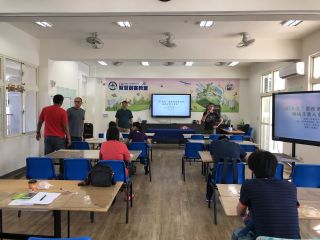 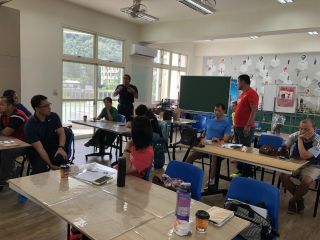 活動照片編號：1-1日期：107年9月5日說明：107年度「團務會議暨各校領域召集人會議」編號：1-2日期：107年9月5日說明：107年度「團務會議暨各校領域召集人會議」活動照片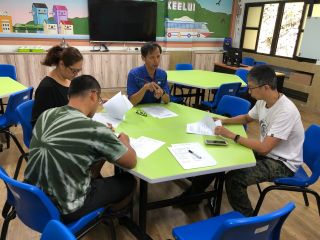 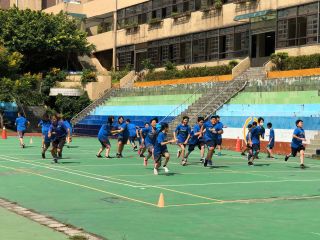 活動照片編號：2-1日期：107年10月3日說明：107年度「到校服務-八斗高中國中部公開觀課」編號：2-2日期：107年10月3日說明：107年度「到校服務-八斗高中國中部公開觀課」活動照片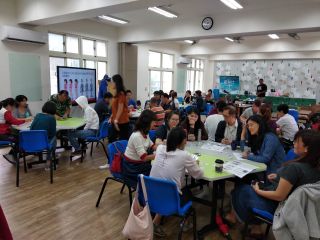 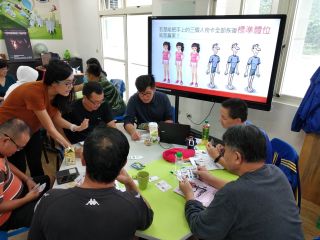 活動照片編號：3-1日期：107年10月18日說明：107年度國中健體領域非健康專長教師教學增能研習編號：3-2日期：107年10月18日說明：107年度國中健體領域非健康專長教師教學增能研習活動照片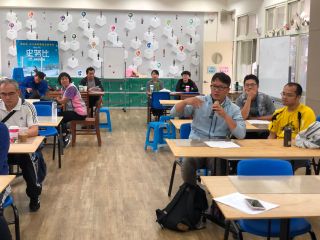 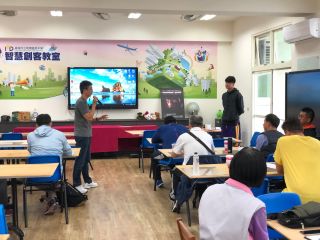 活動照片編號：4-1日期：107年10月24日說明：107年度教師專業成長研習-學習共同體-健康教育課程公開觀課-明德國中編號：4-1日期：107年10月24日說明：107年度教師專業成長研習-學習共同體-健康教育課程公開觀課-明德國中活動照片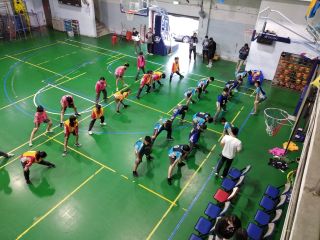 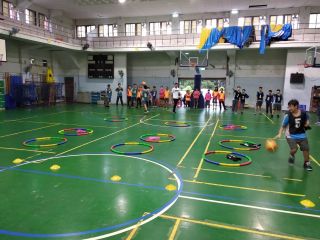 活動照片編號：5-1日期：107年11月28日說明：107年度教師專業成長研習-學習共同體-健康教育課程公開觀課-銘傳國中編號：5-2日期：107年11月28日說明：107年度教師專業成長研習-學習共同體-健康教育課程公開觀課-銘傳國中活動照片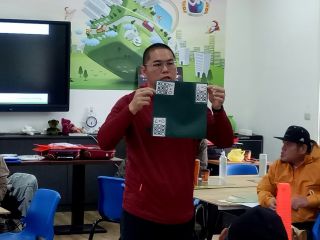 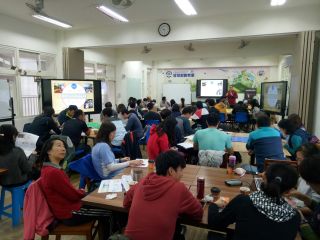 活動照片編號：6-1日期：107年12月26日說明：107年度教師專業成長研習-十二年國教健體領域領綱宣導編號：6-2日期：107年12月26日說明：107年度教師專業成長研習-十二年國教健體領域領綱宣導活動照片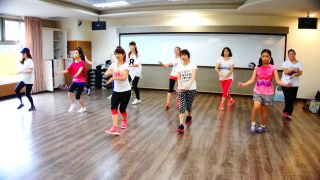 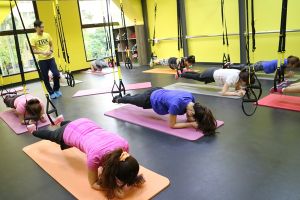 活動照片編號：7-1日期：108年2月1日說明：108年度國中小輔導團員活化專業知識增能編號：7-2日期：108年2月1日說明：108年度國中小輔導團員活化專業知識增能活動照片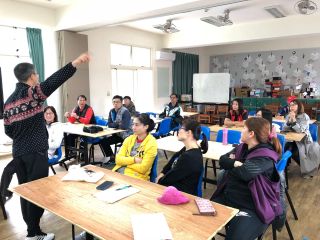 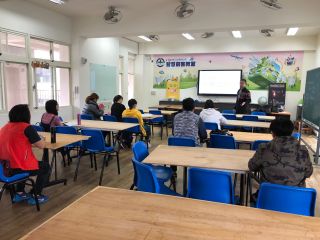 活動照片編號：8-1日期：108年2月20日說明：108年度「團務會議暨各校領域召集人會議」編號：8-2日期：108年2月20日說明：108年度「團務會議暨各校領域召集人會議」活動照片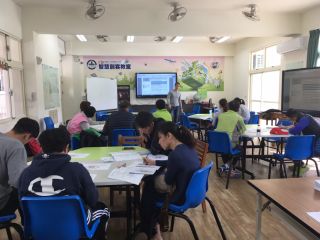 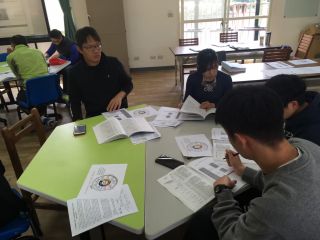 活動照片編號：9-1日期：108年3月13日說明：108年度「教師專業成長研習-十二年國教健體領域領綱宣講」編號：9-2日期：108年3月13日說明：108年度「教師專業成長研習-十二年國教健體領域領綱宣講」活動照片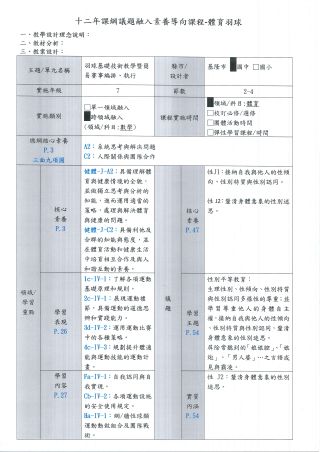 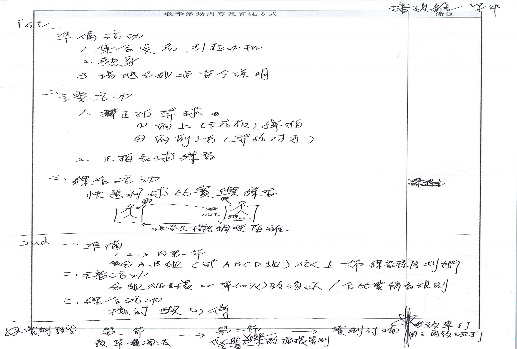 活動照片編號：10-1日期：108年4月3日說明：108年度「體育課程素養導向教學-實作」編號：10-2日期：108年4月3日說明：108年度「體育課程素養導向教學-實作」活動照片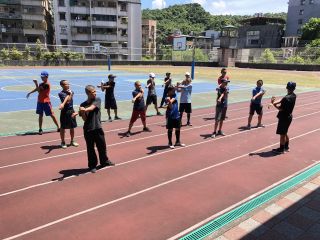 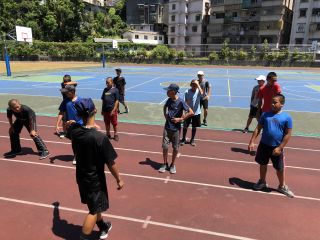 活動照片編號：11-1日期：108年5月8日說明：108年度「到校服務-公開觀課-信義國中」編號：11-2日期：108年5月8日說明：108年度「到校服務-公開觀課-信義國中」活動照片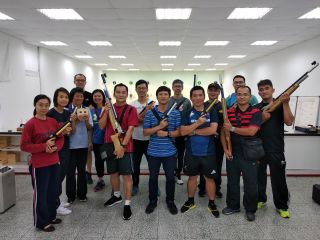 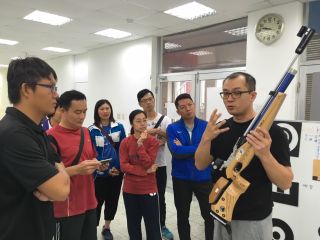 活動照片編號：12-1日期：108年5月29日說明：108年度「教師專業成長研習-學校本位課程探討-射擊體驗」編號：12-2日期：108年5月29日說明：108年度「教師專業成長研習-學校本位課程探討-射擊體驗」活動照片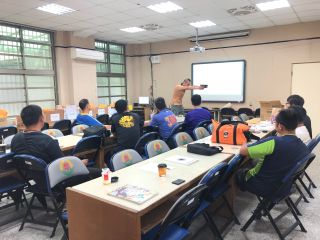 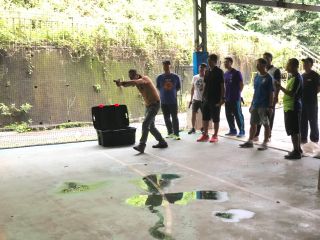 活動照片編號：13-1日期：108年6月12日說明： 108年度「教師專業成長研習-學校本位課程探討-社團經營」編號：13-2日期：108年6月12日說明：108年度「教師專業成長研習-學校本位課程探討-社團經營」執行困難檢討暨問題解決策略一、本市國中健康教育教師比例過少。二、少數學校健體教師出席研習意願不高。三、體育教師在校內多為多重身分〈兼職行政或教練〉，對於研習實在分身乏術。一、本市國中健康教育教師比例過少。二、少數學校健體教師出席研習意願不高。三、體育教師在校內多為多重身分〈兼職行政或教練〉，對於研習實在分身乏術。一、本市國中健康教育教師比例過少。二、少數學校健體教師出席研習意願不高。三、體育教師在校內多為多重身分〈兼職行政或教練〉，對於研習實在分身乏術。相關建議和重大發現一、非專長教師參與進修意願頗高。二、教師對於總綱、領剛接受度比預期還要高。三、央團講師協助支援力強！四、嘗試安排跳脫傳統課程，介紹不同之新興社團，學員接受度高。一、非專長教師參與進修意願頗高。二、教師對於總綱、領剛接受度比預期還要高。三、央團講師協助支援力強！四、嘗試安排跳脫傳統課程，介紹不同之新興社團，學員接受度高。一、非專長教師參與進修意願頗高。二、教師對於總綱、領剛接受度比預期還要高。三、央團講師協助支援力強！四、嘗試安排跳脫傳統課程，介紹不同之新興社團，學員接受度高。執行祕書蔡憲宗召集人沈俊光